Эссе по теме: "Что для меня КонсультантПлюс в профессиональной деятельности"  За короткий исторический период мир претерпел коренные изменения. Они затронули не только политические и экономические аспекты развития государств – они во многом изменили законы развития общества.       Социально-экономические, политические, социокультурные преобразования постсоветского российского общества повлекли за собой крушение системы взглядов и принципов, служившей многие десятилетия мировоззренческой опорой поколениям советских людей и в этой ситуации для меня важно было не только самой выстоять в водовороте событий,  но и направить неокрепшие детские души в нужное русло.     Безусловно, что современная жизнь требует от нас жизнестойкости, а иногда даже жесткости, но для того, чтобы не потеряться  в этом тревожном и неустойчивом мире, не потерять чувство собственного достоинства, часто необходимо иметь основу — стержень, благодаря которому человек остается личностью.     Ежегодно работая в старших классах, я  как педагог остро осознаю необходимость в формировании конкурентно-способных и социально-адаптированных в современных условиях личностях, не позволяющих пренебрегать своими правами и обязанностями, не ущемляющих права других граждан.    Мало кто может «похвастаться» тем, что за школьным забором начинается другой забор, и другой мир  под названием «зона».  И этот другой мир в период переоценки ценностей как спрут протягивал к моим ученикам свои щупальца, заманивая, завораживая ложной романтикой.       А класс самый сложный: слабые ученики из двух классов, второгодники, привыкшие считать себя глупыми, озлобившиеся дети, гордящиеся своей «исключительной отрицательностью». С полной ответственностью я старалась что-то изменить, иногда сражаясь с ветряными мельницами.   Сознавая, что моя педагогическая деятельность должна быть творческой, разнообразной, нестандартной, индивидуальной («штучной»),  способствующей  формированию у школьников гражданской ответственности и правового самосознания, духовности и культуры, инициативности, самостоятельности, толерантности, способности к успешной  социализации  в обществе и активной адаптации на рынке труда, искала новые оперативные пути решения насущных проблем.   Именно справочно-правовая система «КонсультантПлюс»  стала для меня практическим инструментом инновационной технологии, ориентиром содержательной деятельности, мощным способом профилактики негативных тенденций в подростковой среде, безупречной репутации которой  доверяют и используют в своей работе государственные структуры.    Мы начали учиться правам и обязанностям, а значит учиться жизни.     Мир, окружающий нас,- это не только мир людей, таких разных и не похожих. Это еще и мир природы, живой, первозданной и «мертвой», каменной, созданной самим человеком. «Человек не только  нравственно отвечает за всех живых и за все мертвое, лишенное осмысленной, «умной» речи, но и морально обязан за них говорить, защищать их права, их интересы». (Д.С.Лихачев).  Мы обустраивали родники, чистили и защищали реки, охраняли растения.  Мы выстояли. Все закончили 11 классов, и ни один не совершил правонарушений.     По своему опыту знаю, что, в конечном счёте, мировоззрение, а не объем знаний человека определяет его поведение и поступки. Я поддерживаю основную концептуальную идею модели школы завтрашнего дня: из школы знаний преобразовать ее в школу развития и самоопределения личности.   Применение СПС «КонсультантПлюс» позволяет мне обеспечить такой уровень мотивации учебной деятельности, когда учебный материал воспринимается как лично значимый.   Сейчас у меня 5 класс.  Зная, что «Все великое создается постепенно - маленьким незаметным ростом», свою задачу, как классного руководителя,  я вижу через реализацию воспитательной программы «Шаг в будущее», где применение «КонсультантПлюс», занимает приоритетное положение в решении таких задач как воспитание патриотов России, граждан правового демократического государства, уважающих права и свободы личности, проявляющих национальную религиозную терпимость; развитие культуры межэтнических отношений.  При подготовке школьников к реалиям современной жизни, в условиях построения правового государства, учитываю, что им пригодятся представления о семейном законодательстве, о правах человека; учащимся не раз придётся вспомнить уроки законодательства по защите прав потребителей.      По моему твёрдому убеждению решение этих задач не должно возлагаться только на учителей истории, обществознания и права; их должны решать все работники школы, в том числе преподаватели естественных наук. Правовое воспитание должно осуществляться не односторонне, а комплексно, с использованием всех возможностей.    Как учитель географии, биологии, краеведения считаю, что мои предметы имеют колоссальный потенциал для гражданского образования и дают мне возможность для интеграции проблематики прав и обязанностей человека через применение СПС «КонсультантПлюс» в рамках существующих стандартов. Содержащуюся в ней информацию даю моим ученикам и в познавательном плане, так как она содержит много определений и понятий, касающихся различных сторон жизни государства, общества и их самих как членов этого общества.   Многолетняя работа в школе позволяет мне сделать вывод, что мастерство педагога определяется не методиками, которые используются, а, скорее, особым чутьем, позволяющим точно определить, что именно и как нужно (с профессиональной и нравственной точки зрения) сделать педагогу в каждый данный момент.  А сделать это с СПС «КонсультантПлюс», бесспорным лидером, на рынке аналогичных продуктов, давно воспринимающийся как бренд, означающий качество, значительно легче.      Система «КонсультантПлюс»  – это коммерческий продукт, он стоит денег.  Но мои учащиеся имеют возможность бесплатно официально поработать с системой в рамках масштабных некоммерческих проектов, осуществляемых компанией-разработчиком.        Как пользователь я рада, что 7 декабря 2010 года в Москве на торжественной церемонии награждения лауреатов национальной премии "Компания года". "Консультант Плюс" получила награду в номинации "За разработку инновационных продуктов".  Это очередная ежегодная победа компании вслед за 2005, 2006, 2007, 2008 и 2009 годами. Эта премия - независимое подтверждение для меня лидерства "КонсультантПлюс" в создании полезных и инновационных продуктов, в умении вовремя и точно отвечать на потребности основных направлений государственной политики, где одним из приоритетных является подрастающее поколение россиян.        Я учитель, и любой эксперимент в моей работе, это, прежде всего золотое правило: «Семь раз отмерь - один отрежь», а «КонсультантПлюс - это надежная и выверенная дорога.Воспитание в современных условиях сельской малокомплектной школы конкурентно-способной и социально-адаптированной личности через использование СПС «КонсультантПлюс».                            СодержаниеВведение…………………………………………………………………… 6   Актуальность педагогического опыта……………………………………………6Цели и задачи……………………………………………………………………….7Основная идея педагогической деятельности……………………………............7Новизна методической разработки…………………………………….................7Основная часть……………………………………………………………...8Использование СПС «КонсультантПлюс» в учебной деятельности …………..8Использование СПС «КонсультантПлюс» во внеурочное время………………9Реализация программы воспитания «Шаг в будущее» с использованием СПС «КонсультантПлюс» ……………………………………………………………....9Использование СПС «Консультант Плюс в методической работе……………..9 Заключение………………………………………………………………...10 Приложения………………………………………………………………. 111. Тематическое планирование на примере уроков географии в 8, 9 классах……...11   2. Конспект урока биологии в 9 классе ………………………………………………17 3. Конспект урока географии в 8 классе………………………………………………25                                                        4. Опыт использования СПС «КонсультантПлюс»  в работе эколого-краеведческого объединения «Таёжный следопыт» на примере подготовки и проведения «Общественных   слушаний»…………………………………………………………..305. Программа элективного курса для 9 класса ………………………………………..416. Исследовательская работа……………………………………………………………487. Использование работы СПС «КонсультантПлюс» классными руководителями (Обучающий семинар)………………………………………………………………….56                    8. Классный час для учащихся 5 класса «Когда страны дружат» посвящённого,                           20 летию создания СНГ………………………………………………………………..60Введение.Актуальность педагогического опыта.  Работая 30 лет учителем в обыкновенной малокомплектной школе, каких много в глубинке Республики Коми, я вместе со всеми прошла через социально-экономические, политические, социокультурные преобразования постсоветского российского общества,э повлекшие за собой крушение системы взглядов и принципов, служившей многие десятилетия мировоззренческой опорой поколениям советских людей. В этой ситуации для меня важно было не только самой выстоять в водовороте событий,  но и направить неокрепшие детские души в нужное русло.     В жизни современного общества происходят изменения, которые требуют развития новых способов образования, педагогических технологий, направленных на воспитание высоконравственной личности, осознающую ценность свободы и демократии, формирующих активного законопослушного гражданина. В современном мире одной из главных ценностей становится умение использовать постоянно увеличивающийся поток информации. Человек ХХI века должен обладать ноосферным мышлением, благодаря которому он проектирует и прогнозирует последствия своего взаимодействия с окружающим миром, способен принимать решения в ситуациях нравственного выбора.          Не секрет, что части выпускников сельской школы сложно адаптироваться в учебных заведениях, которые находятся за пределами их родных мест, а других способов получить профессию или продолжить обучение, просто нет. По моим наблюдениям многие из них отягощены «комплексом неполноценности»,  испытывают страх, попадая в новые условия, имеют трудности во взаимоотношениях со сверстниками, склонны к правонарушениям.  Не маловажным является тот факт, что большинство не только выпускников, но и их родителей пребывают сегодня в состоянии правовой безграмотности.Именно потребности социума побудили меня задуматься о формировании системы адаптации  выпускников сельских школ.   В городах, где существует много возможностей для реализации успешного развития детей, это сделать проще. А вот как  всё это реализовать в условиях сельской местности? Как  дать сельским детям возможности, равные городским сверстникам используя при этом полностью потенциал, имеющийся в Республике Коми?   Вот здесь-то и возрастает  востребованность совершенно нового подхода к выполнению заказа личности, общества и государства.   Залогом успешности детей в такой ситуации способна стать качественная, хорошо продуманная правовая система, удовлетворяющая требованиям большинства людей, Консультант Плюс.   Цели и задачи.Исходя из вышесказанного,  была поставлена следующая цель:  определение условий использования правовой системы «Консультант плюс», как средства формирования конкурентно-способной и социально-адаптированной в современных условиях личности.     Для достижения данной цели были  определены следующие задачи: создание условий  путём организации познавательной базы правовой  компетентности, которая задаётся через учебные предметы и внеурочную деятельность с использованием правовой системы «Консультант Плюс»;введение ребенка в мир правовой культуры с помощью системы «Консультант Плюс»;формирование навыка использования справочно-правовых систем «Консультант Плюс: Средняя школа»;внедрение  работы направленной становление активной жизненной позиции, способности «строить» себя как человека, участвуя в социально-значимой правовой деятельности;приобретение навыка решения  правовых задач исследовательским методом, способствующего социальной адаптации;профориентация, направленная на путь к успешной карьере через эффективную и грамотную работу с правовыми системами.Основная идея педагогической деятельности.  Основной идеей данной разработки является показ возможности предоставления учащимся не только городских, но и что самое важное в настоящее время,  сельских школ, находящихся в глубинке, выхода на широкую арену социальной адаптации, путём преодоления правовой безграмотности, через систему «КонсультантПлюс»Конечными критериями оценки правовой компетенции учащихся должны быть знания, умения и навыки, позволяющие выпускнику основной школы влиться в образовательную систему среднего образования и продолжить работу с правовыми системами на более высоком уровне. Новизна методической разработки.  Новизна методической разработки заключается:в комплексном подходе к правовому образованию в условиях сельской школы через использование СПС «КонсультантПлюс» с интерактивным участием школьников; социальном взаимодействии; использовании современных образовательных технологий.    Методическая разработка дополняет практические рекомендации по организации учебно-воспитательного процесса в сельской малокомплектной школе.Основная часть.   На протяжении многих лет работы в сельской малокомплектной школе, опираясь на педагогический опыт, мною выстраивалась система правовой деятельности, позволяющая решать выше поставленные задачи для формирования конкурентно-способной и социально-адаптированой в современных условиях личности.   Для этого в школе были созданы определённые условия, и в первую очередь,  через организацию познавательной базы правовой компетентности с использованием справочно-правовой системы «Консультант Плюс: Средняя школа». В процессе работы я пришла к выводу, что программные технологии Консультант Плюс отвечают всем требованиям к современному программному обеспечению, удобны в пользовании, несут актуальный и востребованный правовой объём знаний, а значит, сделают жизнь подрастающего поколения устойчивой с точки зрения правовых норм.Эффективность применения технологи может быть значительно выше, если она будет проводиться в системе.I. Использование справочно-правовой системы «Консультант Плюс: Средняя школа» в учебной деятельности.   Биология, география и краеведение дают мне обширные возможности для применения «Консультант Плюс», которой пользуюсь как современным инструментом работы с юридической информацией, содержащим  колоссальный объём  информационной поддержки от общественно-политической, языковой, культурной, экологической до социально-экономической. Моим ученикам на уроках предоставляется не только правовая информация и возможности для её быстрого поиска, но и инструменты для сравнительного анализа всей имеющейся в системе информации по заданной теме. Они ставятся перед необходимостью «юриста», последовательно и сознательно применяя «Консультант Плюс» решать общеучебные и специфические для моих предметов задачи, которые складывается из изучения фактов, законов, предположений о существовании причинных связей, проверки и обоснования их правильности. II. Не  менее значимой является использование справочно-правовой системы «Консультант Плюс: Средняя школа» во внеурочное время: «Особо охраняемые территории Республики Коми» 9 кл. -  Авторская разработка курса в рамках школьного компонента, который строится с использованием законодательной базы. Эколого - краеведческое объединение «Таёжный следопыт» - Кружковая работа  с применением широкого спектра различных форм работы от поиска информации по конкретному вопросу до составления подборки документов.Общественные слушания и другие интерактивные  ролевые  игры (и др. внеклассные мероприятия)Участие в конкурсах, акциях  муниципального, республиканского, всероссийского и международного уровней.Исследовательская деятельность краеведческой, экологической направленности.III. Реализация программы воспитания «Шаг в будущее» с использованием справочно-правовой системы «Консультант Плюс (Включающая: как непосредственно работу с учениками, так и с их родителями).   Обращаясь к своему опыту, с большой уверенностью могу сказать, что «Консультант Плюс» является добротным подспорьем в работе классного руководителя. В условиях формирования конкурентно-способной и социально-адаптированной личности,  свою задачу обучения вижу не столько в выдаче обширного теоретического материала, сколько в подготовке школьников к реалиям современной жизни.      Данная справочно-правовая система мною широко используется в педагогической деятельности,  как с учениками, так и с родителями или лицами их заменяющими.  Использование  «Консультант Плюс» позволяет использовать такую  форму организации воспитательно-образовательного процесса, при которой учащиеся ставятся в ситуацию, когда они самостоятельно овладевают понятиями и подходами к решению проблем в процессе познания, в большей или меньшей степени организованного, направляемого,  учителем, решают проблемные задачи с неизвестным заранее результатом.IV. Использование справочно-правовой системы «Консультант Плюс в методической работе.     Обладая достаточным опытом в профессиональной деятельности, на протяжении нескольких лет являюсь руководителем школьного методического объединения классных руководителей, с 2010 года городского методического объединения учителей экологии. В течение 4 лет руковожу городской экспериментальной площадкой на базе Сынинской школы.  Использование СПС «КонсультантПлюс»  в данной области моей педагогической деятельности, когда происходит распространение опыта  не только на школьном, но и на уровне города,  является приоритетным.III. Заключение.    Считаю, что именно такой подход к формированию конкурентно-способной и социально-адаптированной в современных условиях личности через использование справочно-правовой системы «Консультант Плюс: Средняя школа» в условиях сельской малокомплектной школы  очень перспективен. Сельским педагогам нужно не бояться, а активнее внедрять инновационные подходы в образовании.  Ученики школы получат возможность выйти на широкую арену взрослой жизни законопослушными гражданами, высоконравственными личностями, осознающими ценность свободы и демократии, с хорошим багажом правовой грамотности,  уверенно парируя все перипетии на своём пути. А это ни что иное как  конкурентоспособность и социальная адаптация  личности в условиях современного обществаНе ищи волшебной палочки: «КонсультантПлюс» - технология твоего успеха.Тематическое планирование по использованию справочно-правовой системы «Консультант Плюс: Средняя школа» на примере уроков географии в 8, 9 классах.                 География – это уникальный предмет, в котором интегрированы знания многих областей. Неоценима и возможность правового воспитания учащихся    Курс «География России» завершает базовое географическое образование, создаёт у учащихся образ страны во всём её многообразии и целостности. Его содержание связано с ключевыми экономическими, экологическими, социальными проблемами, решаемыми Россией на данном этапе её развития, возрождением России как великой евроазиатской державы. Курс «География России» служит одной из основ формирования духовности, воспитания патриотизма, интернационализма будущих граждан России, их уважения к культуре и истории своей Родины и населяющих её народов, экономического и эстетического образования школьников.     Основная цель курса - создать у учащихся целостное представление о своей Родине, раскрыть разнообразие её природных условий и ресурсов, населения и хозяйства, познакомить учащихся с этапами заселения и освоения территории России, разнообразными условиями жизни и деятельности людей в разных регионах страны.  Программа курса составлена на основе примерной программы основного общего образования по географии «География России» (VII—IX класс), авторская программа под редакцией И. В. Душиной (М.: Дрофа, 2006)..Использование Справочно-правовой системы «Консультант Плюс: Средняя школа» на уроках позволяет наравне с географическим образованием повышать правовую грамотность учащихся. Современное законодательство имеет в качестве приоритетной основы международное законодательство, такое как Международная Конвенция о правах ребенка и Международная Декларация о правах человека, экологическое законодательство, водный, лесной, земельный кодексы. В основе новых редакций Законов Российской Федерации лежат Законодательства различных исторических эпох.  Материалы справочно-правовой системы «КонсультантПлюс» широко используются на уроках географии в течение всех учебных лет. Остановлюсь на примере 8,9 классов.География 8 классГеография 9 классКонспект урока биологии в 9 классе                                           Тема:  Наследственные болезни человека.Цели: сформировать у учащихся знания о значении генетики и правовой безопасности для медицины и здравоохранения.Задачи: Образовательная:расширить знания учащихся об использовании достижений генетики в медицине; объяснить причины возникновения некоторых генетических болезней, которые определяются генами, расположенными в половых хромосомах; охарактеризовать наиболее известные наследственные заболевания; формировать понятие о факторах риска; человека и результатами их практического использования; показать необходимость генетических знаний для прогнозирования появления наследственных болезней у человека и их ранней диагностики. совершенствовать навыки работы со Справочно-правовой системой «Консультант Плюс: Средняя школа».Развивающая:развивать монологическую речь учащихся.Воспитательная:раскрыть ценность здоровья;воспитывать толерантность, эмпатию. Методические приемы: аналитическая работа с текстом, самостоятельная работа.Формы организации учебной деятельности: фронтальная, работа с материалами Справочно-правовой системы «Консультант Плюс: Средняя школа».Оборудование: компьютер; мультимедийный проектор; презентация к уроку; инструкции по составлению родословных, таблица-схема: «Причинно-следственные связи в процессе реализаций генетической информации»; таблица-схема «Основные методы изучения наследственности человека», СПС «КонсультантПлюс».Ход урокаI. Организационный моментI. Проверка знаний учащихся о кариотипе, о половых и неполовых хромосомах, о способе генетического определения пола, о кариотипе человека и наследовании признаков, сцепленных с полом.II. Изучение нового материала1. Актуализация знаний учащихся                                                                                                       В последние десятилетия вопросу наследственности человека стали уделять исключительно большое внимание. Развитие современной цивилизации приводит к появлению в окружающей среде факторов, увеличивающих частоту мутаций, как в клетках тела, так и в гаметах человека. По мере развития человеческого общества действие естественного отбора постепенно ослабляется. Улучшение условий жизни, оказание самой разносторонней медицинской помощи сводит действие естественного отбора на нет, поэтому возникающие вредные мутации не исчезают, а сохраняются и распространяются из поколения в поколение, отрицательно сказываясь на наследственности человека. Всего на сегодня известно более трех тысяч наследственных болезней. Среди них генетики диагностируют около 700 наследственных болезней обмена веществ.Ежегодно в мире рождается около 1,5 миллиона детей с тяжелыми наследственными болезнями.Хромосомные и геномные мутации служат причиной врожденных пороков развития, эндокринных нарушений, аномалий роста и развития, смертей в ранние сроки жизни ребенка. Поэтому перед генетической наукой, в частности перед медицинской генетикой, встала неотложная задача - научиться бороться с проявлением в фенотипе человека вредных мутаций, генных и хромосомных, диагностировать наследственные заболевания на любой стадии развития организма, в том числе и до рождения, определить гены предрасположенности к некоторым распространенным болезням. А для этого надо знать свою собственную генетику.2.  Представление о медицинской генетике. Значение изучения и возможного предотвращения последствий генетических дефектов человека. (Рассказ учителя с использованием таблиц и мультимедиа презентации.)    Наступивший XXI век, без сомнения, является веком биологии и, в значительной мере, веком генетики. Решающей предпосылкой тому явилась расшифровка генома человека — всего его наследственного аппарата.Термин «геном» впервые был введен немецкий ботаником Гансом Винклером в 1920 г., который охарактеризовал его как совокупность генов, характерных для гаплоидного набора хромосом данного вида организма. То есть геном является характеристикой вида, а не отдельной особи. Характеристикой каждой конкретной особи является генотип.Вспомните наследование признаков у человека.Гены окраски глаз, формы носа, окраски волос, цвета кожи есть у каждого человека, они являются обязательными для его существования и входят в геном данного вида.  Но у любого человека, как у всех диплоидных организмов, существует два аллеля каждого гена, расположенных в гомологичных хромосомах. У одного человека это могут быть одинаковые аллели, отвечающие за голубой цвет глаз, у другого - разные, обусловливающие голубой и карий, у третьего - оба аллеля будут определять развитие карих глаз, и так по всем признакам.  Эти индивидуальные отличия являются характеристикой генотипа конкретной особи. Итак, геном - это «список» необходимого для нормального функционирования организма.Исследования по выяснению первичной последовательности всех нуклеотидов в ДНК человека были начаты в начале 90-х годов XX века. Инициатором и вдохновителем программы «Геном человека» в России был академик Александр Александрович Баев.   В 1995 году программа «Геном человека» оформилась как Международная научная программа, которая объединила 16 ведущих научных центров США и Европы и более 1500 сотрудников.Весной 2000 г. в канадском городе Ванкувере подвели итоги первого этапа программы. Было официально объявлено, что нуклеотидная последовательность всех хромосом человека расшифрована. Благодаря исследованиям генома стало возможным достаточно точно определить общее число генов человека (около 35 тысяч, а не 100 тысяч, как думали раньше), большая часть которых (около 22 тысяч) уже идентифицирована и половина из них (11 тысяч) копирована на индивидуальных хромосомах.Так удалось точно определить (с указанием области хромосом), что ген муновисцидоза (системное заболевание, при котором поражаются секреторные клетки поджелудочной железы, бронхов, трахеи) находится в хромосоме 7, ген мышечной дистрофии Дюшена - в Х-Х хромосоме; один из генов болезнь Альцгеймера (старческое слабоумие) — в хромосоме 21.    Трудно переоценить значение этой работы, так как знание структуры генов человеческого организма позволяет понять механизмы их функционирования и, следовательно, определить влияние наследственности на формирование признаков и свойств организма, на здоровье и продолжительность жизни.   Знания структуры генома и тонкой структуры генов человека очень важны для изучения наследственных болезней.3. Основные методы изучения наследственности человека.    Изучение наследственности человека затруднено тем, что на нем невозможно ставить эксперименты. Кроме того, этот вид относительно медленно размножается. Но, несмотря на указанные затруднения, к настоящему времени имеются обширные знания о наследственности человека, добытые с применением основных методов исследования:Работа с текстом учебника и таблицей «Основные методы изучения наследственности человека».  Учитель приводит различные примеры, иллюстрирующие практические возможности методов изучения наследственности человека  Генеалогический метод                               Этим методом были выявлены некоторые доминантные и рецессивные признаки:Цитогенетический методМетод основан на микроскопическом изучении структуры и числа хромосом человека. Берут кровь, выделяют лейкоциты, помещают их в специальные условия, где они начинают делиться. В этот момент их фиксируют, окрашивают и рассматривают под микроскопом. Можно увидеть каждую хромосому и заметить отклонения от нормы как по числу хромосом, так и в структуре каждой хромосомы.Установлен целый ряд хромосомных болезней, вызванных нарушением количества половых хромосом и аутосом. О таких болезнях мы поговорим на сегодняшнем уроке немного позднее.Помимо аномалий числа хромосом у людей обнаружены и мутации, связанные с перестройкой хромосом. Так, у больных полидиспоидилией (физическая и умственная отсталость, сложные дефекты позвоночника) обнаруживают обмен участками между 13-й и 22-й хромосомами. Потеря отдельных участков хромосом, например, в X-хромосоме, приводит к ряду дефектов в развитии пола и к умственной отсталости. Потеря 1/3 вещества 21-й хромосомы вызывает лейкемию (рак крови).Близнецовый методБольшой интерес для изучения соотношения наследственности и среды представляет рождение идентичных по генотипу (однояйцовых) близнецов. Идентичность генотипа приводит к поразительному сходству фенотипа как совокупности внешних физических качеств даже в случаях» когда такие близнецы воспитывались в разных условиях. Этого нельзя сказать о характере эрудиции и т.д., которые в большей степени изменяются под влиянием внешней среды.                                                                                                                    Изучение однояйцовых близнецов позволило установить, что удельный вес наследственности при развитии организма достаточно высок, хотя ведущее значение приобретает социальная среда.Биохимический метод В настоящее время научились обнаруживать некоторые тяжелые наследственные заболевания и предотвращать их развитие, например, такую болезнь, как фенилпиронурию. Симптомы болезни - наличие в моче фенилпировиноградной кислоты и слабоумие. Биохимическая основа болезни связана с отсутствием фермента, катализирующего реакцию окисления фенилаланина в тирозин. Избыток фенилаланина окисляется в фенилпировиноградную кислоту, накапливающуюся в организме больного в избытке, который приводит к тяжким последствиям. Болезнь обусловлена рецессивным геном и проявляется у гомозиготных рецессивов.Сейчас в родильных домах делают всем новорожденным пробу на присутствие в их моче фенилпировиноградной кислоты, при обнаружении которой, ребенка в течение трех лет кормят особой пищей, из которой исключены компоненты, способствующие развитию данной болезни. При этих условиях болезнь не развивается.Популяционный методВ странах распространения малярии (Африка) наблюдается высокая частота гена, вызывающего серновидноклеточную анемию. Оказывается, гетерозиготы, по сравнению с доминантными гомозиготами, наиболее устойчивы к малярии. Поэтому отбор все время поддерживает определенную частоту генотипа гетерозиготы, что приводит к сохранению рецессивного аллеля в популяции на Довольно высоком уровне, несмотря на то, что рецессивные гомозиготы нежизнеспособны.Имеются данные о том, что отрицательный резус-фактор реже встречается в популяциях, живущих в условиях значительного распространения различных инфекционных заболеваний, в том числе малярии. В популяциях, живущих в высокогорных и других района, где инфекция — редкое явление, наблюдается повышенный процент резус-отрицательных людей.— Вот такими методами пользуются генетики при изучении наследственности человека.— В достижениях генетики человека нуждается, прежде всего, медицина. Ведь наследственные болезни встречаются в практике врача любой специальности.— Причина наследственной болезни — мутация. Но какая (или какие)?— Любые мутации, вызывающие изменения функций отдельных генов, группы генов или всего генетического аппарата, приводят к болезням. Если изменения произошли на молекулярном уровне  гена и изменена его функция, то генная мутация вызовет болезнь.Учитель демонстрирует схему «Причинно-следственные связи в процессе реализации генетической информации на примере серповидно-клеточной анемии».4. Наследственные болезни человека. 1).  Генные аномалии и болезни. Наследование дефекта цветового зрения человека — дальтонизма. Наследование гемофилии как доказательство зависимости формирования некоторых признаков от пола.  (Самостоятельная работа учащихся с текстом и рис. 35 и 36 § 24 учебника, беседа. Выполнение заданий 3, 4 в рабочей тетради.)2). Хромосомные заболевания. Связь этого типа наследственных болезней с изменением числа и структуры хромосом. Нарушения в расхождении хромосом во время мейоза или при нарушениях митоза в зиготе на разных стадиях дробления как причина заболеваний. Болезнь Дауна. (Беседа с элементами объяснения и опорой на описание в учебнике)5.  Обеспечение генетической безопасности человека. 1) Меры по защите или улучшения наследственности человека. Тяжесть течения наследственных заболеваний, малоэффективное лечение многих из них, передача из поколения в поколение — все это определяет безусловную необходимость их профилактики, составляющей приоритетное направление исследований. В настоящее время разрабатываются четыре направления в их профилактике.1) Генетическое нормирование и исключение мутагенов. Введение строгой системы оценки мутагенности факторов среды обитания человека; исключение мутагенных лекарственных средств и пищевых добавок, а также необоснованных рентгенологических обследований.2) Дородовая диагностика3) Управление действием генов. Коррекция наследственных болезней обмена веществ после рождения - диетическая, хирургическая коррекция. Особенно эффективна профилактика болезней, проявляющихся под влиянием факторов внешней среды у взрослых.4)  Планирование семьи. Отказ от вступления в брак кровных родственников и гетерозиготных носителей, а также отказ от деторождения при высоком риске наследственной патологии.Медико-генетическое консультирование предупреждает рождение больных детей в 3—5% семей, обратившихся по поводу прогноза здоровья будущего ребенка.Мы видим, что огромные шаги по защите наследственности человека или ее «улучшению» уже сделаны. Но генетики продолжают работать. И современные медицинские генетики дают в руки не только медицине, но и всему обществу оружие для избавления от накопленной в предыдущих поколениях наследственной патологии и предотвращения наследственной угрозы от факторов окружающей среды.Давайте подробнее остановимся на последнем пункте.3) Правовые основы генетической безопасности человека. Не только современные медицинские генетики дают в руки медицине и всему обществу оружие для избавления от накопленной в предыдущих поколениях наследственной патологии и предотвращения наследственной угрозы от факторов окружающей среды.Государство предусмотрело ряд законодательных мер, с которыми мы сегодня познакомимся.Работа со СПС «КонсультантПлюс»1. Загрузка СПС «КонсультантПлюс»2. Щёлкните по ссылке «Кодексы» в Стартовом окне.Выберите кодекс, который вы считаете, наиболее соответствует генетической безопасности по 4 пункту.«Семейный кодекс»В разделе II найдите соответствующие статьи, настроив удобный размер шрифта с помощью пиктограммы.Статья 14. Обстоятельства, препятствующие заключению бракаНе допускается заключение брака между:лицами, из которых хотя бы одно лицо уже состоит в другом зарегистрированном браке;близкими родственниками (родственниками по прямой восходящей и нисходящей линии (родителями и детьми, дедушкой, бабушкой и внуками), полнородными и неполнородными (имеющими общих отца или мать) братьями и сестрами);усыновителями и усыновленными;лицами, из которых хотя бы одно лицо признано судом недееспособным вследствие психического расстройства.  Статья 15. Медицинское обследование лиц, вступающих в брак1. Медицинское обследование лиц, вступающих в брак, а также консультирование по медико-генетическим вопросам и вопросам планирования семьи проводятся учреждениями государственной и муниципальной системы здравоохранения по месту их жительства бесплатно и только с согласия лиц, вступающих в брак.2. Результаты обследования лица, вступающего в брак, составляют медицинскую тайну и могут быть сообщены лицу, с которым оно намерено заключить брак, только с согласия лица, прошедшего обследование.Перейдите по ссылке «консультирование» и скажите, какой ФЗ обеспечивает генетическую безопасность населения и в чём это заключается?«Основы законодательства Российской Федерации об охране здоровья граждан» Раздел V. ПРАВА ОТДЕЛЬНЫХ ГРУПП НАСЕЛЕНИЯ В ОБЛАСТИ ОХРАНЫ ЗДОРОВЬЯСтатья 22. Права семьиГосударство берет на себя заботу об охране здоровья членов семьи.Каждый гражданин имеет право по медицинским показаниям на бесплатные консультации по вопросам планирования семьи, наличия социально значимых заболеваний и заболеваний, представляющих опасность для окружающих, по медико-психологическим аспектам семейно-брачных отношений, а также на медико-гигиенические, другие консультации и обследования в учреждениях государственной или муниципальной системы здравоохранения с целью предупреждения возможных наследственных заболеваний у потомства.(в ред. Федерального закона от 22.08.2004 N 122-ФЗ) Какие права на охрану здоровья имеют граждане России?Раздел IV. ПРАВА ГРАЖДАН В ОБЛАСТИ ОХРАНЫ ЗДОРОВЬЯСтатья 17. Право граждан Российской Федерации на охрану здоровьяГраждане Российской Федерации обладают неотъемлемым правом на охрану здоровья. Это право обеспечивается охраной окружающей среды, созданием благоприятных условий труда, быта, отдыха, воспитания и обучения граждан, производством и реализацией доброкачественных продуктов питания, а также предоставлением населению доступной медико-социальной помощи.(в ред. Федерального закона от 30.12.2008 N 309-ФЗ)Государство обеспечивает гражданам охрану здоровья независимо от пола, расы, национальности, языка, социального происхождения, должностного положения, места жительства, отношения к религии, убеждений, принадлежности к общественным объединениям, а также других обстоятельств.Государство гарантирует гражданам защиту от любых форм дискриминации, обусловленной наличием у них каких-либо заболеваний. Лица, виновные в нарушении этого положения, несут установленную законом ответственность.Гражданам Российской Федерации, находящимся за ее пределами, гарантируется право на охрану здоровья в соответствии с международными договорами Российской Федерации.IV. Закрепление знаний о медицинской генетике и ее задачах, о генных и хромосомных наследственных заболеваниях, о значении изучения факторов, вызывающих мутации, об обеспечении генетической безопасности человека. (Обобщающая беседа.)    Чем же опасен кровнородственный брак?    Именно так наследуются многие тяжелые заболевания, а именно глухонемота, альбинизм, талассемия, болезни нервной системы, наследственные обменные заболевания. Доказано также, что в потомстве супругов, связанных кровным родством, увеличивается не только риск возникновения наследственных заболеваний, но и мертворождений, выкидышей, рождения детей с врожденными пороками развития… Близкородственные связи ведут к генетическим аномалиям. Опасность таких браков очень велика. У родственников гены, ответственные за наследственность, одинаковые или часто совпадают, а носителями могут быть как женщина, так и мужчина. И в случае скрещивания их генов, то велика вероятность рождения ребенка с врожденными аномалиями, а в родственных браках эта цифра достигает 50%».     В современном мире подобные браки как игра в русскую рулетку, где в обойме нет только одной пули.V.Обобщение изученного на уроке.VI. Домашнее задание.По учебнику И.Н. Пономаревой, §26, вопросы после параграфа к обобщающему уроку. Повторить законы Г. Менделя, закон Т. Моргана.Используемые источники и литература:1. О.А. Пепеляева, И.В.Сунцова «Универсальные поурочные разработки по общей биологии» М: «ВАКО» 20062. А.В.Кулев «Общая биология» С-Пб: «Паритет» 20023. И.Н.Пономарёва, Л.В.Симонова, В.С.Кучменко «Основы общей биологии» М: «Вентана-Граф» 2006 4. Справочно-правовая система «КонсультантПлюсКонспект урока географии в 8 классеТема: «Особо охраняемые территории России».Цель: обобщить знания о природных ресурсах, их использовании и тех изменениях в природе, которые возникают под влиянием деятельности человека; определить природоохранные меры.Задачи:Образовательная:дать знания о заповедниках, заказниках, национальных парках;показать роль органического мира в жизни и деятельности человека; совершенствовать навыки работы со Справочно-правовой системой «Консультант Плюс: Средняя школа».Развивающая:расширить кругозор учащихся в области природоохранного законодательстваВоспитательная:формировать понимание необходимости охраны природы;Методические приемы: фронтальная беседа, самостоятельная работа, творческая работа.Формы организации учебной деятельности: фронтальная, работа в парах с материалами Справочно-правовой системы «Консультант Плюс: Средняя школа».Оборудование: компьютер; мультимедийный проектор, справочно- правовая система «Консультант Плюс: Средняя школа»;  физическая карта России, карты атласа, мультимедийная презентация к уроку.Ход урокаI. Организационный моментII. Повторение. Проверка домашнего задания Работа в  парах.На каждую парту выдается карточка с вопросом о животном и растительном мире России, о приспособления к условиям обитания животных и растений. Учащиеся обсуждают вопрос в паре и дают ответ. Другие в это время слушают, могут дополнять. Вопросы по карточкам:— Как приспособились к условиям среды животные тундры? (Кочевание у северных оленей в поисках пастбищ, теплый мех на зиму - линька, защитная окраска меха - белый.)- Как приспособились к условиям обитания животные арктической пустыни? (Пища только в море, поэтому все они хорошо плавают; на суше растений нет, поэтому животные - хищники; защита от холода - густой мех, толстая кожа и слой жира; птицы перелетные, только весной оживают птичьи базары, когда лед отходит от берега.).-   Как приспособились к условиям среды обитания животные тайги? (Обитание ярусное, впадают в спячку, заготовка пищи впрок на зиму, длинные ноги (лось), теплый мех.)-   Как приспособились к среде обитания животные степей? (Гнезда птиц на земле; грызуны обитают в норах, а крупные копытные (сайгаки) живут стадами, т. к. степь - открытая территория, укрыться от хищников и заметить его как можно раньше жизненно важно; суслики, сурки, мыши делают запасы корма; зимняя спячка.)-    Как приспособились к среде обитания животные полупустынь и пустынь? (На летнюю жару некоторые животные впадают в спячку, многие долгое время могут обходиться без воды (верблюд) или обходятся малым количеством воды (змеи, ящерицы). В жару прячутся в песок (змеи), в норы, а на охоту выходят ночью, быстро перемещаются в поисках воды и пищи (куланы, джейраны, сайгаки, тушканчики).)-    Почему животные лесов не собираются в стада, как животные тундры и степей? (Стаду лосей труднее скрыться в зарослях елово-пихтовой тайги, а хищников заметить из-за деревьев даже стаду очень сложно. Олени в тундре на ветру согревают друг друга, прижимаясь телами, а в тайге нет ветра.)-   Почему в тундре не растут деревья? (Сильные ветры на открытых пространствах тундры и маломощный снежный покров заставляют растения прижиматься к земле. Вечная мерзлота не дает возможности прочно укрепиться в почве, к тому же большую часть года  в тундре в твердом состоянии, не доступном растениям.)-   Почему в Восточной Сибири тайгу образует только лиственница? (Ель, пихта имеют глубоко уходящие в почву корни, а в Сибири - вечная мерзлота позволяет расти корням только в верхнем слое. В суровые зимы трескается ствол ели, пихты, т. к. в нем много влаги, которая превращается в лед, лиственница сбрасывает хвою, таким образом, сохраняет тепло.)Тестовые задания.III. Знакомство с новым материалом.Вводное слово учителя.В 1992 году в Рио-де-Жанейро политические деятели и учёные более чем 170 стран мира приняли ряд решений, направленных на защиту природы Земли.  Мы сейчас рассмотрим этот документ1. Загрузите СПС «КонсультантПлюс»  За время, прошедшее со дня конференции, население планеты выросло на 450 млн человек, уничтожены огромные площади лесов только с 1991 по 1995 гг. (площадь, примерно равная площади территории Бразилии); усиливается парниковый эффект, появилась экологическая эмиграция (т. е. эмиграция из-за разрушения природных условий обитания в результате изменения климата, опустынивания).Проблемы рационального использования природных ресурсов тесно связаны с проблемами охраны и преобразования природы. В нашей стране в настоящее время создано более 150 охраняемых территорий на площади более 13 млн га. ФЗ «Об охране окружающей среды» гл.1, ст 4;    Что считается особо охраняемыми природными территориями?Найдём определение в трактовке ФЗ «Об особо охраняемых природных территориях» с помощью СПС «КонсультантПлюс»Щёлкните «Карточка поиска»Введите в поле «Вид документа» - ЗАКОНВведите в поле «Название документа» - «Об особо охраняемых природных территориях»Постройте список документовКогда был принят этот документ?Федеральный закон от 14.03.1995 N 33-ФЗ (ред. от 27.12.2009) "Об особо охраняемых природных территориях" (принят ГД ФС РФ 15.02.1995)Щёлкните для открытия документа. Установите с помощью пиктограммы необходимый размер шрифта.По ссылке «Справка» определите статус документа.Закройте ссылку.Открыв ссылку «Оглавление» зачитайте содержание глав и статей. Закройте ссылку.Найдите и зачитайте определение особо охраняемых природных территорий.Особо охраняемые природные территории - участки земли, водной поверхности и воздушного пространства над ними, где располагаются природные комплексы и объекты, которые имеют особое природоохранное, научное, культурное, эстетическое, рекреационное и оздоровительное значение, которые изъяты решениями органов государственной власти полностью или частично из хозяйственного использования и для которых установлен режим особой охраны.К чему относятся особо охраняемые природные территории?Особо охраняемые природные территории относятся к объектам общенационального достояния.Какова цель создания данного закона?Настоящий Федеральный закон регулирует отношения в области организации, охраны и использования особо охраняемых природных территорий в целях сохранения уникальных и типичных природных комплексов и объектов, достопримечательных природных образований, объектов растительного и животного мира, их генетического фонда, изучения естественных процессов в биосфере и контроля за изменением ее состояния, экологического воспитания населения.В статье 1 пункт 2 зачитайте чем регулируются отношения, возникающие при пользовании землями, водными, лесными и иными природными ресурсами особо охраняемых природных территорий. Соответствующим законодательством Российской Федерации и законодательством субъектов Российской Федерации.Обратившись к ссылке, установите, какими правовыми актами РФ регулируются отношения."Земельный кодекс Российской Федерации" от 25.10.2001 N 136-ФЗ
(принят ГД ФС РФ 28.09.2001)
(ред. от 22.07.2010)
Глава XVII. Земли особо охраняемых территорий и объектов "Лесной кодекс Российской Федерации" от 04.12.2006 N 200-ФЗ
(принят ГД ФС РФ 08.11.2006)
(ред. от 22.07.2010)
Статья 103. Правовой режим лесов, расположенных на особо охраняемых природных территориях "Водный кодекс Российской Федерации" от 03.06.2006 N 74-ФЗ
(принят ГД ФС РФ 12.04.2006)
(ред. от 27.12.2009)
(с изм. и доп., вступающими в силу с 01.04.2010)
Статья 66. Особо охраняемые водные объекты Вернитесь назад и в Статье 2.  зачитайте категории и виды особо охраняемых природных территорий.С учетом особенностей режима особо охраняемых природных территорий и статуса находящихся на них природоохранных учреждений различаются следующие категории указанных территорий:а) государственные природные заповедники, в том числе биосферные;б) национальные парки;в) природные парки;г) государственные природные заказники;д) памятники природы;е) дендрологические парки и ботанические сады;ж) лечебно-оздоровительные местности и курорты.Что подразумевается под данными категориями, мы найдём, воспользовавшись ссылкой «Словарь терминов» в Стартовом окне.Введите слова (индивидуальная работа)1. государственные природные заповедники;2. национальные парки;3. природные парки;4.  государственные природные заказники;5.  памятники природы;6.  дендрологические парки и ботанические сады;7.  лечебно-оздоровительные местности и курорты.Ученики находят соответствующие определения и зачитывают.Например:Государственный природный заповедник:"...Государственные природные заповедники являются природоохранными, научно-исследовательскими и эколого-просветительскими учреждениями, имеющими целью сохранение и изучение естественного хода природных процессов и явлений, генетического фонда растительного и животного мира, отдельных видов и сообществ растений и животных, типичных и уникальных экологических систем..."Извлечение из документа:Федеральный закон от 14.03.1995 N 33-ФЗ
(ред. от 27.12.2009)
"Об особо охраняемых природных территориях"
(принят ГД ФС РФ 15.02.1995)Лечебно-оздоровительные местности и курорты "...1. Земли лечебно-оздоровительных местностей и курортов относятся к особо охраняемым природным территориям и предназначены для лечения и отдыха граждан. В состав этих земель включаются земли, обладающие природными лечебными ресурсами (месторождениями минеральных вод, лечебных грязей, рапой лиманов и озер), благоприятным климатом и иными природными факторами и условиями, которые используются или могут использоваться для профилактики и лечения заболеваний человека..."Извлечение из документа:"Земельный кодекс Российской Федерации" от 25.10.2001 N 136-ФЗ
(принят ГД ФС РФ 28.09.2001)
(ред. от 22.07.2010)Могут ли законодательно устанавливаться другие виды особо охраняемых природных территорий? Для этого вернитесь по ссылке назад.Правительство Российской Федерации, соответствующие органы исполнительной власти субъектов Российской Федерации, органы местного самоуправления могут устанавливать и иные категории особо охраняемых природных территорий (территории, на которых находятся памятники садово-паркового искусства, охраняемые береговые линии, охраняемые речные системы, охраняемые природные ландшафты, биологические станции, микрозаповедники и другие).(в ред. Федерального закона от 04.12.2006 N 201-ФЗ)С какими правовыми актами связан ФЗ «Об особо охраняемых природных территориях»? Для этого нажмите пиктограмму «Связи»"Водный кодекс Российской Федерации" от 03.06.2006 N 74-ФЗ
(принят ГД ФС РФ 12.04.2006)
(ред. от 27.12.2009)
(с изм. и доп., вступающими в силу с 01.04.2010) Федеральный закон от 24.04.1995 N 52-ФЗ
(ред. от 24.07.2009)
"О животном мире"
(принят ГД ФС РФ 22.03.1995) Федеральный закон от 01.05.1999 N 94-ФЗ
(ред. от 30.12.2008)
"Об охране озера Байкал"
(принят ГД ФС РФ 02.04.1999) Используя статьи ФЗ «Об особо охраняемых природных территориях» заполните таблицу:   Проанализировать карту заповедников и национальных парков России (по рис. 194, с. 230). На контурные карты нанести охраняемые территории, обозначить их значками и подписать. Где находится наибольшее количество заповедников?   Проблемы охраны природы не решаются только созданием охраняемых территорий. В настоящее время на первый план выходит задача обеспечения охраны природы в процессе её использования путём организации рационального природопользования.IV. Итог урока.    Учитель обобщает. Современные проблемы научно-технического прогресса и использования при этом природных ресурсов должны решаться без ущерба для интересов будущих поколений, такое взаимодействие общества и природы называется устойчивым развитием. Достижение этой цели - задача всего мирового сообщества: необходимо добиваться единства действий на мировом уровне, т. е. всех государств и народов, живущих на Земле. Ценность некоторых охраняемых территорий столь велика, что они включены в список мировых памятников природы, находящихся под охраной ЮНЕСКО.V. Домашнее задание: § 42; подготовить рефераты и доклады о заповедниках, заказниках, национальных парках Республики Коми.Используемые источники и литература.1. СПС «КонсультантПлюс»2.  Евдокимов М.Ю. и др. «География России» Методическое пособие М: Дрофа 20043.  Малиновская С.А. «География» Поурочные планы Волгоград 2004Опыт использования СПС «КонсультантПлюс»  в работе эколого-краеведческого объединения «Таёжный следопыт» на примере проведения «Общественных слушаний».    Очень часто в периодической печати даются объявления о проведении общественных слушаний. И очень малое количество людей осознаёт, что данные общественные слушания, проводимые с целью обсуждения возможных экологических, социальных и экономических последствий планируемой или осуществляемой хозяйственной деятельности, являются личностно значимыми, напрямую затрагивающими  их собственные интересы. Правовая безграмотность, в данном случае, лишает прав граждан на своевременное получение достоверной и полной информации о состоянии окружающей среды, об использовании природных ресурсов и на участие в принятии решений, затрагивающих их право на благоприятную окружающую среду в соответствии с действующим законодательством Российской Федерации.    Современная действительность ставит проблему ликвидации правовой безграмотности в разряд самых актуальных, самых "острых". Потребность в защите своих прав является на сегодня одной из насущнейших потребностей для гражданина, и начинать учить этому необходимо со школьной скамьи.    Ликвидировать этот правовой пробел мне успешно удалось через работу эколого-краеведческого объединения «Таёжный следопыт» с помощью СПС «КонсультантПлюс».  Предпосылкой этому стало проведение общественных слушаний по поводу прокладки трансмагистрального газопровода «Бованенково-Ухта» по дну реки Б. Сыня (Комплексный заказник Сынинский) Обучение предполагается в 2 этапа1. Теоретическая подготовка с использованием СПС «КонсультантПлюс».2. Практическая. Проведение ролевой игры «Общественные слушания» СПС «КонсультантПлюс».I. Теоретическая часть.Цель: Получение достоверной и полной информации об общественных слушаниях, как форме общественного участия в решении вопросов природопользования.Задачи:Образовательная:углубление знаний об охране природы;совершенствовать навыки работы со Справочно-правовой системой «Консультант Плюс: Средняя школа».Развивающая: развивать у учащихся умение анализировать информацию, дискутировать, аргументированно доказывать свою точку зрения.Воспитательная:гражданско-правовое воспитание учащихся.Методические приемы: аналитическая работа с СПС «КонсультантПлюс», приемы сравнения, самостоятельная работа.Формы организации учебной деятельности: групповая работа с материалами Справочно-правовой системы «КонсультантПлюс».Оборудование: компьютер; мультимедийный проектор; презентация к занятию; Справочная правовая система «Консультант Плюс»». Использование нормативно-правовых актов по участию населения в решении вопросов природопользования с помощью СПС «КонсультантПлюс»ФЕДЕРАЛЬНЫЙ ЗАКОН «ОБ ЭКОЛОГИЧЕСКОЙ ЭКСПЕРТИЗЕ» от 23 ноября 1995 г.(в ред. Федерального закона от 15.04.98 N 65-ФЗ)Настоящий Федеральный закон регулирует отношения в области экологической экспертизы, направлен на реализацию конституционного права граждан Российской Федерации на благоприятную окружающую среду посредством предупреждения негативных воздействий хозяйственной и иной деятельности на окружающую природную среду и предусматривает в этой части реализацию конституционного права субъектов Российской Федерации на совместное с Российской Федерацией ведение вопросов охраны окружающей среды и обеспечения экологической безопасности.Статья 1. Экологическая экспертизаСтатья 3. Принципы экологической экспертизыСтатья 9. Полномочия органов местного самоуправления в области экологической экспертизыСтатья 14. Порядок проведения государственной экологической экспертизыСтатья 19. Права граждан и общественных организаций (объединений) в области экологической экспертизыСтатья 20. Общественная экологическая экспертизаСтатья 21. Объекты общественной экологической экспертизыСтатья 22. Проведение общественной экологической экспертизы.Статья 25. Заключение общественной экологической экспертизылицам.ПОЛОЖЕНИЕ ОБ ОЦЕНКЕ ВОЗДЕЙСТВИЯ НАМЕЧАЕМОЙ ХОЗЯЙСТВЕННОЙИ ИНОЙ ДЕЯТЕЛЬНОСТИ НА ОКРУЖАЮЩУЮ СРЕДУ В РОССИЙСКОЙ ФЕДЕРАЦИИ(Приложение к Приказу Госкомэкологии России от 16.05.2000 N 372)Настоящее Положение об оценке воздействия намечаемой хозяйственной и иной деятельности на окружающую среду в Российской Федерации (далее - Положение) разработано во исполнение Федерального закона от 23.11.95 N 174-ФЗ "Об экологической экспертизе" и регламентирует процесс проведения оценки воздействия намечаемой хозяйственной и иной деятельности на окружающую среду и подготовки соответствующих материалов, являющихся основанием для разработки обосновывающей документации по объектам государственной экологической экспертизы.Время проведения 40 минутХод занятия:В ходе занятия с использованием СПС «КонсультантПлюс» находятся и анализируются ответы на следующие вопросы:1. Что такое общественные слушания?Общественные слушания - одна из форм общественного участия в решении вопросов природопользования. В процессе слушаний инициаторы хозяйственной деятельности объясняют свои намерения, обосновывают предполагаемый проект деятельности и дают возможность заинтересованным участникам высказать замечания или предложить изменения по этому проекту.Проведение общественных слушаний возможно по любому проекту, затрагивающему интересы общества, и обязательно в тех случаях, когда требуется государственная экологическая экспертиза предлагаемого проекта хозяйственной деятельности. Общественные слушания максимально эффективны, когда высказываются точки зрения всех заинтересованных групп, и когда обсуждение проходит в обстановке взаимного доверия.Участниками общественных слушаний являются заказчик (инициатор хозяйственной деятельности), органы исполнительной власти и местного самоуправления, заинтересованная общественность, интересы которой могут быть прямо или косвенно затронуты намечаемой хозяйственной деятельностью.Права и обязанности участников общественных слушаний Заказчик (инициатор намечаемой хозяйственной деятельности)•   отвечает за проект в целом и за все стадии его подготовки;•   предоставляет необходимую информацию заинтересованным сторонам;•   отвечает  на  их  вопросы  (в  порядке,  установленном  действующей нормативной базой);•   оплачивает   расходы,   связанные   с   организацией   и   проведением общественных слушаний;•   обязан   реализовать   права  и  учесть  законные   интересы   граждан, связанные    с    принятием    решения    о    реализации    намечаемой хозяйственной деятельности.Органы местного самоуправления•   организуют общественные слушания;•   координируют их проведение;•   принимают решения (в пределах своей компетенции), связанные с реализацией намечаемой хозяйственной деятельности.Органы исполнительной власти•   предоставляют   информацию   о   состоянии   окружающей   среды   (в пределах своей компетенции) по запросам заинтересованных сторон.Общественность имеет право•   получать достоверную информацию об экологических и социальных аспектах намечаемой деятельности;•   участвовать в обсуждении проекта намечаемой деятельности;•   вносить аргументированные предложения по намечаемой деятельности, в том числе об ее проведении по альтернативному вариантуВсе участники общественных слушаний несут правовую ответственность в соответствии с действующим законодательством.2. Что такое общественное участие (участие общественности)?Участие общественности (местного населения) определяется правом людей участвовать в принятии решений, которые связаны с их жизнью, то есть это процесс, посредством которого люди могут влиять на принятие решений.Можно выделить три принципа участия общественности:•   принцип доступа к информации;•   принцип доступа к принятию решений;•   принцип доступа к правосудию (право обжаловать решения).3. Кому нужно общественное участие?Признание общественности в качестве равноправного партнера стимулирует сотрудничество между отдельными гражданами, государством и бизнесом, что является ключевым условием устойчивого развития общества.Вовлечение общественности полезно для всех участвующих сторон и для общества в целом.Сильным аргументом в пользу участия общественности является тот факт, что местное население и общественные организации часто имеют больше информации о местных проблемах, требующих повышенного внимания, и о наиболее простых методах их решения. Более того, как показывает практика, информированность и участие населения, поддержка населением инициатив предпринимателя или органов власти резко повышает вероятность успеха намечаемой деятельности. Общественное участие нужно самой общественности (местному населению, неправительственным общественным организациям...)•   Участие общественности в принятии решений приносит пользу в первую очередь ей самой, потому что этот процесс увеличивает шансы того, что интересы населения будут приняты во внимание.•   Общественное   участие   позволяет  людям узнать  об  экологических, экономических и социальных рисках, которым подвергаются они и их семьи, и позволяет вовремя принять соответствующие меры.•   Общественное участие делает людей более независимыми, помогает гражданам влиять на условия своей жизни.Общественное участие нужно государству (органам государственной власти)•   Местное население лучше, чем кто-либо, знает условия и проблемы своей жизни. Помочь ему поделиться этими знаниями - значит сделать первый шаг в разработке эффективной политики в конкретной ситуации и в конкретных обстоятельствах.•   Вовлечение общественности необходимо для того, чтобы не упустить важные   экономические,   социальные,   экологические   последствия планируемых действий.•   Действия властей будут намного успешнее, если они осуществляются после       консультаций       с       общественностью.        Предоставляя общественности возможность влиять на свои решения, органы власти уменьшают шансы возникновения оппозиции своим планам и действиям.•   Люди сопротивляются изменениям, если они не понимают или не соглашаются с их целями, методами или временем проведения. Держать общественность в неведении - это верный путь к провалу.•   Участие     общественности     в     принятии     решений     увеличивает ответственность людей за одобренные проекты.Общественное участие нужно предприятиям (предпринимателю, инвестору...)•   Если общественность привлекается к участию на начальной стадии процесса   планирования,   то   гораздо  легче   будет   скорректировать проект, если возникнут проблемы.•   Даже если общественность не согласна с окончательным решением, она, скорее всего, будет готова понять, почему оно принято и, возможно, не будет протестовать.•    Участие  общественности  может   помочь   компаниям   обнаружить неэффективные    методы    производства,    использования    сырья    или потребления    энергии,    найти        баланс   между   экономическими, социальными, экологическими интересами компании и общества.4. Общие принципы организации и проведения слушаний•   Четкое определение и фиксация темы и цели обсуждения;•   Выявление всех заинтересованных сторон;•   Предварительное распространение информации о проблеме (проекте);•   Обеспечение доступа к документированной информации   по проблеме (проекту);•   Обязательное    составление    итоговых    документов    -    протокола общественных слушаний и рекомендаций для официальных структур, принимающих решение. Итоговые документы должны не только отразить   согласие   участвующих   сторон,    но    и   зафиксировать разногласия.5. Что важно учесть сторонам?Органам местного самоуправления или другим субъектам, организующим слушания•   Рассматривать общественность как своего союзника,  а не группу скандалистов.•    Уважать   представителей   местного   населения.   Не   считать   их малограмотными специалистами, не умеющими конструктивно мыслить.•   Работать открыто, гибко, избегать конфликтных ситуаций.Предприятию или предпринимателю (инициатору намечаемой хозяйственной деятельности):•   Быть   открытым   для альтернативных предложений.•   Быть       готовым       к компромиссам.•    Уважать оппонента.Общественности:•   Знать   свои   права   на участие      в      процессе принятия          решений, определенные законом.•   Понимать, что права на участие  в  принятии решений  предполагают и ответственность за принимаемое решение.Местное население лучше, чем кто-либо, знает условия и проблемы своей жизни.6.  Что  необходимо  сделать  для  успешного  проведения  общественных слушаний?Органам местного самоуправления или другим субъектам, организующим слушания• Предварительно  информировать  общественность  о  слушаниях  (место, время, тема, цель проведения слушаний), чтобы участники имели возможность изучить документы и подготовить свои предложения.Общей целью является обсуждение проекта с разных точек зрения (с позиций всех сторон) и выработка компромиссного, согласованного решения.• Обеспечить   доступ   общественности   к   информации   по   намечаемой деятельности (особенно той части общественности, интересы которой данный проект затрагивает в наибольшей степени).• Определить     и  подготовить место  проведения  слушаний,  достаточно удобное и вместительное для нормальной организации процесса обсуждения. Место проведения слушаний желательно максимально приблизить к месту проведения намечаемой хозяйственной деятельности (а не проводить только в райцентре, например).• Организовать   при   необходимости транспорт для   участников слушаний    из        отдаленных населенных пунктов.• Для      соблюдения       процедуры слушаний  необходимо  предварительно подготовить ведущего и секретаря  слушаний.  Возможно, предварительно    подготовить  и оговорить регламент слушаний.• Организовать  регистрацию участников слушаний.• Обеспечить     наличие    в     зале слушаний    полного    комплектадокументов по обсуждаемому проекту.• При открытии слушаний оговорить права участников слушаний (в том числе право задавать вопросы и высказывать предложения)• Организовать ведение протокола слушаний, а при возможности их аудио- или видеозапись.• Обеспечить составление итоговых документов слушаний.Люди сопротивляются изменениям, если они не понимают или не соглашаются с их целями, методами или временем проведенияПредприятию или предпринимателю (инициатору намечаемой хозяйственной деятельности):•   Заявить о проведении слушаний не позднее, чем за 40 дней до ихпроведения   (чтобы   совместно   с   организатором   подготовить   место, определить время и дать объявление в СМИ)•   Подготовить    и    предоставить    общественности    информацию    в доступной форме о намечаемой хозяйственной деятельности. Информация должна давать ответы на следующие вопросы:1.  Какая деятельность намечается.2.   Что   даст   намечаемая   деятельность   в   ближайшее   время   и   в перспективе для местного населения (новые рабочие места и т.п.)3.  Какое влияние окажет намечаемая хозяйственная деятельность на состояние окружающей среды, и что предусмотрено в проекте для снижения негативных нагрузок на среду обитания.4.   Какое влияние окажет намечаемая хозяйственная деятельность на социально-экономическое положение территории.5.   Каковы   долговременные   перспективы   намечаемой   хозяйственной деятельности.•   Выслушать все предложения участников слушаний, в том числе и альтернативные, и принять участие в обсуждении вариантов.Общественности:•   Предварительно    ознакомиться    с    информацией    о    намечаемой хозяйственной деятельности, при необходимости - с документами по проекту хозяйственной деятельности.•   Если    необходимо    дать    квалифицированную    прогнозную    оценку намечаемой хозяйственной деятельности, обратиться к экспертам.•   При необходимости более полного выявления общественного мнения о намечаемой   хозяйственной  деятельности  организовать   и   провести опрос местного населения.•   Заранее подготовить свои обоснованные предложения (изменения) в проект,•   Поскольку слушания имеют рекомендательный характер (то есть они не определяют окончательно «строить - не строить», «рубить - не рубить»), то целесообразней обсуждать и записать в итоговом документе следующее:1.   Какое влияние окажет реализация проекта на социальную ситуацию в населенном пункте.2.   Какое влияние намечаемая деятельность окажет на экологическую ситуацию.3.  Какое влияние намечаемая деятельность окажет на экономическую ситуацию.4.   Замечания,   рекомендации   и   пожелания   инициатору   намечаемой хозяйственной деятельности, тем меньше будет конфликтов.Со стороны общественности (местного населения)•    Неготовность к обсуждению предлагаемого проекта (чаще всего местное население только во время слушаний узнает о сути   и деталях проекта, поэтому не может сразу осознать возможные последствия его реализации и выступает в качестве пассивной стороны, согласной с предложениями инициатора, а не в качестве активного участника, защищающего свои интересы)•    Фиксация   на   кратковременных целях, а не на долговременных интересах   местного   населения •    Обсуждение только предлагаемого инициатором проекта варианта деятельности (отсутствие возможных альтернативных предложений реализации проекта);•    Ориентация на красивые обещания, а не на суть обсуждаемого проекта     и     его     возможные последствия.II. ОБЩЕСТВЕННЫЕ СЛУШАНИЯ(сценарий обучающей ролевой игры для старших школьников)Цель: Подготовка молодежи и школьников к осознанному участию в общественных слушаниях по проектам, связанным с природопользованием в районе их проживания.Задачи:В игровой форме познакомить участников с принципами и методикой проведения общественных слушаний как одного из механизмов участия местного населения в процессе принятия решений, связанных с природопользованием.Дать участникам представление о возможных конфликтующих интересах при формировании общественного мнения.Дать участникам возможность убедиться в том, как сложно и как важно принять оптимальное, согласованное решение, когда от этого зависят судьбы людей и благополучие родных мест.Ознакомить участников с местными проблемами природопользования и возможными социально-экологическими последствиями, связанными с прохождением трубопровода (участка газопровода Бованенково – Ухта) через территорию комплексного заказника «Сынинский».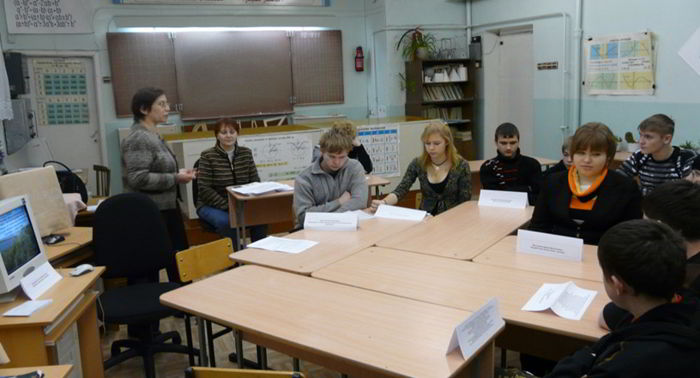  Проведение ролевой игры с участием председателя Комитета Спасения ПечорыВ.Т.. Семяшкиной  Время:Примерно 40 – 45 минут.Желательно, чтобы участники игры предварительно были подготовлены к теме дискуссии (обсуждения): имели представление о  заказнике «Сынинский», его назначении и ценностях природных комплексов, о традициях и укладе жизни местного населения, о социально-экологической ситуации в поселке Сыня и вокруг него,  о планах строительства газопровода.Действующие лица Ведущий – депутат сельского поселенияПредставитель подрядной организации Газпрома (строителей газопровода)ЛесничийРыбак, местный жительСтарожил поселкаГость поселка (приезжий)Представитель администрации МР «Печора»Глава сельского поселенияБезработный житель поселка Житель поселка, устроившийся на работу к строителям газопроводаПредставитель  общественной экологической организации (зеленый).Материалы:Карточки для участников, где приведены позиции конфликтующих сторон, их точки зрения на обсуждаемую проблему. Подразумевается, что в ходе дискуссии участники будут импровизировать в предлагаемой роли.Примечание: каждый участник игры получает карточку, где написано имя персонажа и текст роли (текст передает суть позиции данного персонажа, приветствуются дополнительные аргументы,  импровизация).Вступление (говорит ведущий – депутат сельского поселения):Наш маленький поселок Сыня находится на берегу одноименной семужье-нерестовой реки. Места вокруг благодатные: совсем недалеко – национальный парк «Югыд ва», территория Всемирного природного наследия;  вокруг поселка –  тайга. Всё население ходит в лес и запасает на зиму ягоды и грибы. В большинстве семей есть заядлые рыбаки и охотники. Любимые места отдыха – тоже лес и речка. Местные жители работают на железной дороге, на НПС, в нефтедобывающей отрасли – вахтами, в школе и других бюджетных учреждениях. Много безработных. Река Сыня любима не только местными жителями, она издавна привлекает  также   путешественников и исследователей из разных мест. Особенной популярностью пользуются её красоты, в том числе  живописные скалистые выходы по обоим берегам – так называемые ворота. Туристы любят спортивные сплавы по Сыне.Несколько лет назад стало известно, что вдоль железной дороги Воркута – Москва будут тянуть несколько ниток нового газопровода. Сначала предполагалось, что он пересечет даже национальный парк «Югыд ва». Были споры вокруг этого, и было принято решение протянуть газопровод по другой стороне (слева от железной дороги). В этом случае он пересекает заказник «Сынинский».На сегодняшних слушаниях жители поселка должны взвесить все за и против, чтобы решение, которое будет приниматься окончательно, было выверенным и оптимальным, чтобы были учтены, насколько это возможно, интересы всех сторон. Ведущий очень коротко объясняет  принципы и последовательность проведения слушаний, избирается секретариат (или секретарь) для ведения протокола.Представитель проектировщика газопровода (подрядной организации Газпрома):Рассказывает о проекте (презентация)Участники задают вопросы, представитель проектировщика отвечает на них.Далее идет обсуждение. Выступают все персонажи со своей позицией. Гостев Вадим Павлович, приезжий (приехал к брату в отпуск из Пермской области):Братцы, что вы слушаете эту  москвичку! Если бы вы знали, сколько вреда природе приносят все эти промышленные объекты! А если авария на газопроводе случится, утечки там разные? Сами начнете  болеть, детишки больными будут. Да вы никаким деньгам  и благоустройству не будете рады. Там, где я живу, уже ни одной речушки чистой не осталось, а вы позволяете через вашу красавицу Сыню вести столько ниток газопровода – каждая диаметром полтора метра! Да вам, наоборот, надо не нефтью и газом заниматься, а деньги большие брать с приезжих отдыхающих за чистый воздух, за чистую воду. Это тоже решение финансовых проблем поселка.  Благодарев Павел Юрьевич, житель поселка, устроившийся на работу к строителям газопровода:Я считаю, что газопровод надо строить. Надо двигаться вперёд, развиваться. А не топтаться на месте. В коллективе строителей работают прекрасные специалисты, и проект современный, для природы безвредный. В организации всё строго контролируется, никакого бардака не будет. А мы, местные люди, получили возможность благодаря этому проекту устроиться на хорошую работу, с хорошей зарплатой. До этого я года два не мог нормальную работу найти.  Ёлкин Ефим Петрович, лесничий:Конечно, газопровод так и так строить будут. Это проект федерального уровня. Газ стране нужен. Но хочу напомнить, что от нефтяников, прежних ПЛ-овских лесозаготовителей и других производственников леса наши уже сильно пострадали. Как бы вновь не наступить на эти же грабли. Без леса нам никуда: он нас от ветров защищает, кров и пищу даёт. Строителям-то что: они накуролесят и уедут, а нам с вами здесь жить. Ведь тянуть газопровод будут по заказнику, а здесь самые ценные лесные массивы. Говорят-то все гладко да красиво, а на деле чаще всего по-другому получается. Надо общественности строго контролировать строительство, раз уж нельзя без этой трубы обойтись. И пусть за собой строители убирают. Окунёв Александр Иванович, рыбак, местный житель:Представляю, что здесь будет с этим строительством. Мы ведь без охоты и рыбалки останемся! Да и жалко нашу речку – красотищу такую – губить! Мы же все тут выросли! Может, не надо нам этой трубы? Что мы с неё будем иметь? Тайга и река нас и так прокормят!Брусникина Марья Петровна, старожил поселка:Лес нас всегда кормил и кормит. Понаедет сюда народу, все – в лес, кто и с ружьишком. А ружьё должно быть только в руках профессионалов да потомственных охотников, а не пьяных любителей опасных забав. А шуму сколько будет! Зверя и птицу оставшуюся – всех распугают. По мне так строителям надо запретить охотиться и рыбачить. А то прикатят из городов, великих охотников из себя строят, а на деле ни леса не знают, ни правил наших. Указчиков Сергей Сергеевич, представитель администрации из города:К сожалению, в вашем поселке уже лет десять нет градообразующего предприятия. Поселок не развивается, многим негде работать. Эта стройка – это новые рабочие места. А потом, когда газопровод начнут эксплуатировать, здесь будет газокомпрессорная станция. Газовики будут оказывать поселку помощь в решении социальных проблем. А на ягодах да рыбе далеко не уедете. Деточкина Ирина Васильевна, безработная жительница  поселка: Слушайте, у меня муж который месяц уже копейки домой приносит. На что детей кормить-одевать? Я безработная. Где у нас в поселке можно прилично заработать? Пусть строят, хоть как люди жить начнем. Вон, моя тётка в Вуктыле (они с мужем у газовиков работают) и квартиру купила, и отдыхать летом всей семьёй ездят. Смеются над нами. Очень, знаете ли, приятно! Пусть хоть двадцать ниток кладут – может,  жизнь наша улучшится.Светлов Иван Иванович, представитель общественной экологической организации (зеленый):Здесь можно рассказать о ценности заказника Сынинский, об ихтиофауне реки, о том, что ей угрожает в связи со строительством газопровода, нитки которого будут пересекать реку.  Позиция выступающего: местным жителям необходимо строго контролировать строительство, организовать мониторинг совместно с зелеными и государственными контролирующими службами, чтобы вред от стройки был минимальным. Лескина Вера Васильевна, глава сельского поселения:Рассказывает о проблемах поселка, в том числе об отсутствии полигона ТБО. Ставит условие строителям: профинансировать строительство полигона ТБО. Заверяет, что они вместе с Советом поселения будут строго контролировать строительство. Выражает надежду, что газовики будут помогать поселку, трудоустраивать местных людей и т.д. Ведущий подводит итоги с опорой на СПС «КонсультантПлюс», участники голосуют по высказанным предложениям. Ведущий объясняет, куда дальше пойдет протокол слушаний, ещё раз подчеркивает роль и значение таких слушаний, благодарит за участие.   Данная разработка подготовлена при участии Председателя «Общественного комитета спасения Печоры» В.Т. Семяшкиной.Используемые источники и литература:1. Справочно-правовая система «КонсультантПлюс»2. Биологическое разнообразие особо охраняемых природных территорий Республики Коми. Вып. 3. «Природные комплексы заказника «Сынинский» Сыктывкар 20053. Рекомендации по проведению общественных слушаний Сыктывкар 2004Особо охраняемые природные территории Республики Коми.Элективный курс для учащихся 8-9 классов.Автор:Рыбина Т.А. учитель биологии, географииМОУ СОШ №56 п. Сыня Печорского районаПояснительная записка    В современных условиях в связи с введением профильного обучения, изменением содержания образования, его дифференциацией должное внимание должно уделяться элективным курсам, благодаря которым возможно формирование глубоких и прочных знаний о малой Родине, а также обеспечение условий для определения в выборе профиля обучения.Программа рассчитана на 5 часов (1 час в неделю).         Содержание практикума предусматривает реальную практико-ориентированную деятельность учащихся по оценке  системы особо охраняемых природных территорий Республики Коми, выполнению учащимися социально значимых проектов, которые направлены на решение экологических проблем, разработку учащимися проектов и презентаций. Это способствует прочному усвоению учащимися знаниями, умениями обрабатывать материал и пользоваться этими умениями в будущей трудовой деятельности, а так же подготовке учащихся к сознательному выбору профессии.     Курс предусматривает ознакомление с действующим законодательством, постановлениями об охране животного и растительного мира через информационную поддержку справочно-правовой системы «КонсультантПлюс» что позволит пополнить арсенал правовых знаний     Благодаря широкой вариативности  практических и творческих работ и разнообразному спектру заданий данный практикум в его отдельных компонентах может быть применим для предпрофильного обучения учащихся общеобразовательных учреждений Республики Коми.     Помимо этого практикум может войти в содержание курса географии в рамках регионального компонента или стать основой для учебной практики в рамках дополнительного образования (кружка, факультатива…)В содержании курса выделяются теоретическая и практическая части.   Знания и практические умения, приобретенные учащимися при изучении данного курса, могут быть использованы ими во всех сферах будущей деятельности. Цель курса:                                                                                                                              Способствовать развитию интереса к изучению своей малой Родины, личности учащихся, воспитанию чувства патриотизма,  формированию правильного выбора специфики профильного обучения.Задачи курса:– знакомство с историей создания особо охраняемых территорий в Республике Коми;– расширение и углубление знаний учащихся об ООПТ;– расширение правовых знаний через овладение навыков работы с СПС «КонсультантПлюс»;– формирование у учащихся убеждения о необходимости рационального использования животного и растительного мира и реализации практических мер по воспроизводству и охране природных ресурсов.Курс позволяет расширить представление о степени влияния деятельности человека на отдельные виды и состояние животного и растительного мира в целом.АКТУАЛЬНОСТЬ ПРОГРАММЫ.     Концепция модернизации российского образования предусматривает переход на старшей ступени общего образования к профильному обучению. Согласно концепции профильного обучения значительную роль в развитии учащихся играют элективные курсы, выбираемые самими учащимися.Этап предпрофильной подготовки - это этап дифференциации познавательных способностей учащихся и мягкой профилизации обучения. У учащихся складывается первое представление о творческой, научно исследовательской деятельности, накапливаются умения самостоятельно расширять знания.     Элективный курс может поддерживать и углублять базовые и профильные дисциплины и или открывать возможности учащимся в достижении смежных областей знаний в дополнение к профильным предметам.   Курс рассчитан на учащихся, которые не специализируются на  естественно- географическом профиле, поэтому даже творческие и практические работы даны с расчетом на базовый уровень знаний и умений. Для учащихся, выбравших данный профиль, все работы могут представлять интерес, поскольку расширяют и дополняют выбранные ими профильные предметы.   Содержание программы направлено на личностно-ориентированное обучение: активизацию различных способов восприятия и усвоения информации, в том числе на теоретическом, практическом и эмоциональном уровне.  Эти способы включают: передачу информации от учителя  к ученику с использованием лекций, бесед, рассказов…, организацию практической и творческой работ под руководством учителя.  Учащиеся работают с различными источниками информации (картосхемами, атласами, книгами, учебными пособиями, энциклопедиями, СПС «КонсультантПлюс», дидактическим и раздаточным материалами, подшивками газет «Экологический вестник Припечорья».СПОСОБЫ ОЦЕНИВАНИЯ ДОСТИЖЕНИЙ УЧАЩИХСЯДостижение намеченных образовательных результатов фиксируется по полноте и правильности выполнения учащимися заданий в представленных работах, выходу на более высокий уровень социальной активности и познавательной  самостоятельности при их выполнении.Учащиеся должны знать:определения понятий – ООПТ (особо охраняемые природные территории, -заповедник, заказник, национальный парк);основные правовые документы организации ООПТ;принципы организации заповедника и НП;правила охраны; кто работает в заповеднике и национальном парке.– современное состояние растительного и животного мира на территории ООПТ.Учащиеся должны уметь:объяснять необходимость сохранения видов живых организмовобъяснять необходимость создания ООПТовладеть навыками работы с СПС «КонсультантПлюс»работать с литературой, с Internet.Формы и методы работы (аудиовизуально – кинестетические):семинары, лекции, презентации, защиты проектов, просмотр видео фильмов, использование СПС «КонсультантПлюс», составление схем, таблиц.МЕТОДИЧЕСКИЕ РЕКОМЕНДАЦИИПО СОДЕРЖАНИЮ И ПРОВЕДЕНИЮ ЗАНЯТИЙ.Введение. Принимая во внимание краткосрочность элективного курса, представляется целесообразным проведением вводного (организационного) занятия, на котором учащиеся знакомятся со структурой курса, его примерным содержанием, и самое главное, с формами, видами и планируемым объёмом самостоятельных и творческих работ, которые им предстоит выполнить за данное время. Одним из аспектов подготовки учителя к преподаванию  курса  является разработка  критериев учебных работ учащихся, а также учёт их в практическом занятии; тестирование на первом занятии целесообразно обсудить с учащимися возможные темы самостоятельных выступлений, а также форму представления материалов и критерий их оценивания.      В теме «Печоро -Илычский государственный заповедник»  с использованием СПС «КонсультантПлюс» выясняется нормативно-правовая база функционирования заповедника, выявляются особенности географического положения, изучаются формы поверхности, воды, природный комплекс, изучения и описание флоры и фауны своей местности. При проведении используются материалы слайдов.Особое внимание уделяется геологическому памятнику - столбам выветривания на плато Мань-Пупу –нёр (7 чудес России)   Работа с гербарным материалом. Описание одного из видов редких и особо охраняемых растений  В теме «Национальный парк «Югыд ва» выясняется нормативно-правовая база функционирования национального парка с использованием СПС «КонсультантПлюс», рассматриваются дополнительно вопросы развития различных видов туризма (эколого-просветительского, пешего, водного – летом; лыжного- зимой).    В теме «Заказники, памятники природы  Республики Коми.» выясняется нормативно-правовая база образования и функционирования с использованием СПС «КонсультантПлюс», рассматриваются охотничьи, ботанические, ихтиологические, гидрологические, комплексные (ландшафтные) заказники. Их расположение на территории Республики Коми. Обобщение проводится в виде семинара с представлением проектно-исследовательских работ.    При выполнении презентаций по выбранной теме, акцентируется внимание на Гражданский кодекс (Часть четвёртая), глава 70 Авторское право, (СПС «КонсультантПлюс»,ЛИТЕРАТУРА.1. Справочно-правовая система «КонсультантПлюс»: Средняя школа2.     О сохранении кедра на лесосеках и объявлении кедровых заказников и памятников природы Коми АССР: Постановление Совета Министров от 16.10. 1967 г. № 408.3.     Об утверждении положений о заказниках памятников природы республиканского значения: Постановление Совета Министров Республики Коми от 01.03.1993 г. № 110 (ред. от 19.09.2002).4.     Паспорта на государственные памятники природы местного значения (из архива Печорского лесхоза).5.     Борисович Л. Новоселье в Чикшинском заказнике /Л. Борисович // Регион.-1997.-№12.-С.24-25.6.     Историко-культурный атлас Республики Коми.- М.: Дрофа; ДиК, 1997.-С. 178-191.7.     Кадастр охраняемых природных территорий Республики Коми. Ч. I. - Сыктывкар: КНЦ УрО РАН, 1993. - 190с.8.     Леса Республики Коми / Под ред.: Г.М. Козубова и А.И. Таскаева. - М.: Издательско-продюсерский центр «Дизайн. Информация. Картография», 1999.-332с.: ил., карт.9.   Лесное хозяйство и лесные ресурсы Республики Коми /Под ред.: Г.М. Козубова, А.И. Таскаева.-М.: Издательско-продюсерский центр «Дизайн. Информация. Картография», 2000.-512С.: ил., карт.10.   Нам и внукам. Охраняемые природные территории Коми АССР. - Сык-тывкар: Коми кн. иэд-во, 1988. - 127с.11.   Национальный парк «Югыд ва».- М.: Дизайн. Информация. Картография.- 2001-208с.: ил., карт.12.   Национальный природный парк «Югыд ва» // Государственный доклад о состоянии окружающей природной среды Республики Коми в 2000 году. - Сыктывкар, 2001-С.95-98.13.   Национальный парк «Югыд ва»: [Буклет]- 2002.-11с.14.   Непомилуева Н.И. Таежные эталоны Европейского Северо-востока (охраняемые территории и генетические резерваты) / Н.И. Непомилуева, А.Н. Лащенкова. -Сыктывкар, 1993. -147 с.15.   Особо охраняемые природные территории // Красная книга Республики Коми. Редкие и находящиеся под угрозой исчезновения виды растений и животных/Под ред. А.И. Таскаева.-М.: Издательство ДИК, 1998. -С.18-2116.   Пономарев В.И. Государственный природный национальный парк Республики Коми: перспективы и реалии //Финно-угорский мир: состояние природы и региональная стратегия защиты окружающей среды.- Сыктывкар, 2000, С.224-233.17.   Природный парк Коми АССР. - Сыктывкар, 1977. -115 с.Э.  Редкие и нуждающиеся в охране животные и растения Коми АССР. - Сыктывкар,1982.-152С.18. Сафиуллин А.З.: «Основы географического краеведения в сельской школе».Москва (просвещение) 1989 год. 19. Семяшкина В. Сыня будет комплексным заказником...на бумаге /В.Семяшкина // Печор. время.-2004.- 16 июля.-С.2.20.   Тарбаева В.М. Редкие виды растений национального парка «Югыд ва»: [Буклет] / В.М. Тарбаева, А.В. Напалкова.- Сыктывкар: Новая типография, [б.г.]21.   Таскаев А.И. Система особо охраняемых природных территорий Республики Коми: Пояснит, записка к карте «Охраняемые территории Республики Коми» /А.И. Таскаев, В.П. Гладков, С.В. Дегтева, Р.Н. Алексеева. - Сыктывкар: «Миян Кыв», 1996.- 36с.22.   Таскаев А.И. Карта «Охраняемые природные территории Республики Коми»: [Составлена институтом биологии КНЦУрО РАН]/А.И. Таскаев, В.П. Гладков, С.В. Дегтева, Р.Н. Алексеева.- Санкт-Петербург: ВТУ ГШ, 1996.23. Ю.А. Чурляев «Краеведческий подход в обучении географии». В-ВОИПКРО 2004. 24. «Югыд ва»: [Буклет].- Тверь: Студия-С, 2001.- 14с.-(Национальные парки России).Тематическое планирование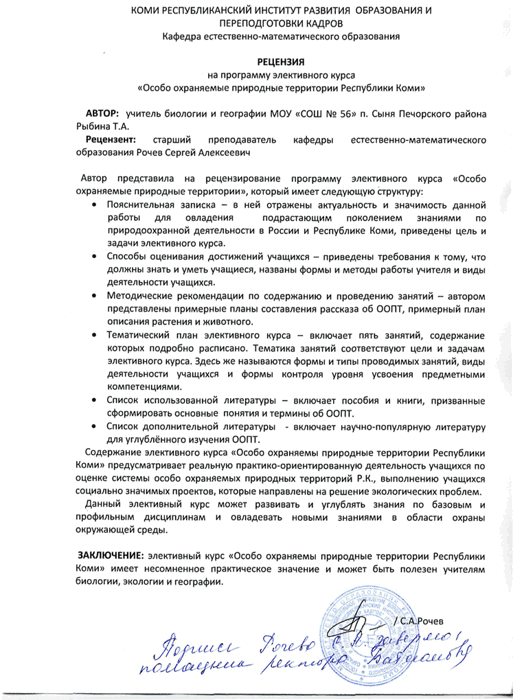 Исследовательская работа с использованием СПС «Консультант Плюс»Была представлена на Республиканской конференции «Отечество-Земля Коми» в 2010гПо страницам истории выборов в п. Сыня Печорского района Республики Коми (1976-2008гг)                                                           Автор: Масленникова Александра  5 кл.                                                                                Руководитель: Т. А. РыбинаЭколого-краеведческое объединение                                                                                                                               «Таёжный следопыт»                                            Содержание                                                                                                           стр.    введение………………………………………………………...    цели и задачи…………………………………………………..   дата и место проведения работы………………………   обзор литературы………………………………………………    методика работы………………………………………………..   результаты исследований…………………………………   выводы……………………………………………………….......   благодарности………………………………………………....   используемые источники и литература …………..   приложения……………………………………………………. Введение   Всем и всегда хотелось жить как можно лучше. Бесспорно и то, что это лучше или хуже будет зависеть от политики, которую проводит государство.  Поэтому каждый член общества заинтересован в том, чтобы государственная политика учитывала их интересы.   В демократическом обществе государство служит гражданам. Желая обладать реальной властью, правительство будет делать всё, чтобы оправдать своё право на власть. А вот повлиять на своё правительство народ может, прежде всего, выражением своего отношения к различным людям, претендующим на власть. Этому и служат демократические выборы.  Каждый гражданин России имеет право отдать свой голос за человека или группу людей (партию, блок, движение и т.д.), которым он доверяет.Демократические выборы - представительные.  Конституция Российской Федерации  в статье 32 устанавливает, что граждане Российской Федерации имеют право участвовать в управлении делами государства как непосредственно, так и через своих представителей.   Управление государством требует всестороннего знания положения в стране, высокого профессионализма в принятии законов. Поэтому граждане поручают эту работу своим представителям в законодательных органах. Гражданам принадлежит право решать, кто именно будет представлять их интересы в процессе законотворческой деятельности. Такое решение они принимают на выборах. Отдавая свои голоса за ту или иную партию, того или иного кандидата в депутаты, избиратели отдают предпочтение предвыборным заявлениям, программам, которые наиболее соответствуют их интересам. Таким образом, они определяют направленность законодательной деятельности высших должностных лиц.   Участие граждан в выборах должно быть максимально объемным, включать подавляющее большинство взрослого населения. Тогда избрание будет считаться подлинно демократическим, поскольку свое мнение выразили все граждане, а не узкий круг лиц.   Каковы особенности и результаты выборов в п. Сыня Печорского района ранее ни кем и никогда не изучались.  Исходя из вышесказанного, мы поставили перед собой следующую цель:  Сбор, анализ и введение в научный оборот материалов по истории выборов в п. Сыня Печорского района с 1976 по 2008 год. Для достижения данной цели были поставлены следующие задачи:1.  Изучение особенностей выборной компании в советский период с использованием СПС «КонсультантПлюс».2. Изучение особенностей выборов в современной России с использованием СПС «КонсультантПлюс».3. Сбор материала и анализ  активности избирателей в период 1995-2008гг.4. Сбор материала и анализ  по выборам в местное самоуправление 2005, 2008гг5. Сбор материала с целью организации экспозиции для  повышения избирательной культуры у молодежи, развития интереса к прошлому своей малой родины.Дата и место проведения работы: Работа проводилась 2009-2010гг на территории п. Сыня Печорского р-на, в администрации сельского поселения «Сыня» Методика работы:  Работа с историческими источниками: законодательными материалами используя СПС «КонсультантПлюс»:Средняя школа, делопроизводственной документацией, статистическими материалами, периодической печатью, Интернет; Интервьирование и запись воспоминаний депутатов  прошлых лет.Обзор литературыСЫНЯ - рабочий пос. на железной дороге близ р. Большая Сыня, центр поселковой администрации, в 59 км от г. Печоры, Печорское муниципальное образование. Возник в 1940-х гг. В 1949 г. — станция Сынью и совхоз Сынью в Печорском пс., в 1956 — ж.-д. ст. Сынья и пос. совхоза Сынья в Печорском гс, в 1978 — ж./д. ст. и пос. Сыня. В 1970 г. в поселке был 181 житель, на ж.-д. станции — 110 чел. 24 июля 1975 г. пос. Сыня отнесен к категории рабочих поселков. 31 авг. 1976 г. ж.-д. ст. Сыня исключена из учетных данных. В 1989 г. в поселке жили 1665 человек. В 2000 г. - 1,1 тыс. человек. (Жеребцов, Мусанов 2006)   Выборы — способ формирования органов государственной власти и местного самоуправления путем голосования.Реализация гражданами своего права выбора является одной из важных форм их участия в управлении государством. В Российской Федерации путем выборов избирается глава государства — Президент, Государственная Дума РФ, представительные (законодательные) органы субъектов РФ, органы местного самоуправления. Принципы проведения выборов в РФ отвечают общедемократическим мировым стандартам. Это выборы всеобщие (в них участвует население всей страны или региона); равные (каждый избиратель имеет равное число голосов); прямые (избиратели голосуют непосредственно за кандидата); тайные (голосование на выборах происходит тайно). (Никитин, 1999)  Сознательное участие в выборах - первейший долг гражданина, который озабочен своим будущим, будущим своих детей, своей Родины.(Соколов, Прудченков  2001)   В Российской Федерации разработаны и приняты законы,  призванные регулировать процесс выборов гражданами России лучших людей в органы власти. В статье 3 Конституции   сказано,   что   «высшим   непосредственным   выражением власти народа являются референдум и свободные выборы», а статья 32 утверждает: «Граждане Российской Федерации имеют право избирать и быть избранными в органы государственной власти и органы местного самоуправления, а также участвовать в референдуме».Конституционное право граждан избирать и быть избранными в органы государственной власти и органы местного самоуправления подкрепляется Федеральным законом «Об основных гарантиях избирательных прав граждан Российской Федерации». Его статьи защищают права россиян на всех стадиях избирательного процесса: при составлении списков избирателей, выдвижении кандидатов, во время предвыборной агитации и т. д.Поскольку каждый орган власти имеет свои особенности, по каждому важному избирательному процессу приняты отдельные законы. Так, выборы главы нашего государства регулирует Федеральный закон «О выборах Президента Российской Федерации», а выборы парламентариев — Федеральный закон «О выборах депутатов Государственной Думы Федерального Собрания Российской Федерации». Есть Федеральный закон «О порядке формирования Совета Федерации Федерального Собрания Российской Федерации», и, наконец, референдумы проводятся в соответствии с Федеральным законом «О референдуме Российской Федерации». ). (Никитин, 1999)Результаты исследований.При работе с СПС «КонсультантПлюс» мы познакомились с особенностями выборов в советский период и в настоящее время на основе«Конституции СССР» от 7 октября 1997г. из раздела IV Советы народных депутатов и порядок их избрания. Изучили Главу 12 «Система и принципы деятельности советов народных депутатов с. 89-94, Главу 13 «Избирательная система» ст. 95-102Конституции Российской Федерации Глава 8 «Местное самоуправление» ст. 130-133ФЗ «Обеспечение конституционных прав граждан РФ избирать и быть избранными в органы местного самоуправления»ФЗ «Об основных гарантиях избирательных прав и права на участие в референдуме граждан Российской Федерации»ФЗ «О выборах Президента Российской Федерации»ФЗ «О выборах депутатов Государственной Думы Федерального Собрания Российской ФедерацииФЗ «О порядке формирования Совета Федерации Федерального Собрания Российской Федерации»Для изучения особенностей выборной кампании в советский период в п. Свня мы провели опрос секретаря участковой избирательной комиссии с 1985 по 2003 г.г. Масленниковой Л.В., депутата Сельского Совета в 1980-90 годах Цуприян Надежду Демьяновну (прил.1,2)   В результате проведённых исследований мы выяснили, что в Советском Союзе с помощью выборов формировались региональные и районные Советы. Выборы были безальтернативными, так как все кандидаты представляли «Блок коммунистов и беспартийных» и заранее утверждались руководством. Граждане могли теоретически голосовать за или против кандидата, но случаи неизбрания кандидата уникальны и на территории посёлка не происходили.  Явка на выборы была почти стопроцентной благодаря массовой агитации.           Сбор материала и анализ  активности избирателей в период 1995-2008гг.Изучив данные избиркома Республики Коми (Табл 1.) и документацию по выборам в местные Советы, отобразив в диаграмме(1),  отмечаем высокую активность местного населения в выборах на всём протяжении с 1995 по 2008 год.Сбор материала и анализ  по выборам в местное самоуправление 2005, 2008ггI и II созыва проводили по следующему плану:I. Составление списков депутатов с анкетными данными (прил.3)II.  Качественный анализ кандидатов в депутаты ( табл. 2,3) по: возрастному признаку, образованию, половому составу, по роду деятельности, субъекту выдвижения (диагр. 2-10)III. Анализ результатов выборов по количеству голосов, соотношению избиравшихся и избранных.IV. Качественный анализ  депутатов ( табл. 2,3)по: возрастному признаку, образованию, половому составу, по роду деятельности, субъекту выдвижения (диагр. 2-10)V. Сравнение качественных показателей депутатов I и II созыва. Установили следующее: в выборах I созыва участвовали 13 кандидатов в депутаты.       Большинство из них старше 50 лет, преобладающее образование – среднее специальное, в основном женщины, по роду деятельности – специалисты государственных и муниципальных учреждений.   Были избраны кандидаты, набравшие от147 до 94 голосов Большинство из них от 30 до50 лет, преобладающее образование – среднее специальное, в основном женщины, по роду деятельности – специалисты государственных и муниципальных учреждений.  В выборах II созыва участвовало 16 кандидатов в депутаты. 3 человека повторно. Из них – равное большинство до 30 лет и от 30 до 50, большинство имеют высшее образование, преобладают мужчины, работники предприятий. Отличительной особенностью является выдвижение от партий. Большинство кандидатов поддерживают Единую Россию.Были избраны депутаты набравшие от 147 до 68 голосов, сказалась большая конкуренция. Большинство депутатов старше 50 лет, имеющие высшее образование, женщины, специалисты государственных и муниципальных учреждений, поддерживающие Единую Россию.   Из I  созыва вновь избран 1 депутат. Возможно, сказался недостаток доверия к депутатам. Выводы.   Выявлены существенные отличительные особенности выборов в Советском Союзе и современной России. Выборы стали более демократичными.Активность избирателей выше, чем по Республике Коми и Печорскому району в целом.Отмечается повышение избирательной активности среди молодёжи и мужчин. Повысился уровень образования депутатов. Отмечается стойкое преобладание женщин в составе депутатов, специалистов государственных и муниципальных учреждений.   Собранный материал по выборам в местные советы I и II созыва передан в администрацию п. Сыня и Печорский краеведческий музей, что даёт возможность в дальнейшем использовать с целью организации экспозиции для  повышения избирательной культуры у молодежи, развития интереса к прошлому своей малой родины.Благодарности Масленниковой Л.В., Главе Администрации, Горбатовой С.И. , ведущему специалисту администрации.Источники и используемая литература.Источники:Справочно-правовая система «КонсультантПлюс»:1. «Конституции СССР» от 7 октября 1997г2. Конституции Российской Федерации 3. ФЗ «Обеспечение конституционных прав граждан РФ избирать и быть избранными в органы местного самоуправления»4. ФЗ «Об основных гарантиях избирательных прав и права на участие в референдуме граждан Российской Федерации»5. ФЗ «О выборах депутатов Государственной Думы Федерального Собрания Российской Федерации6. ФЗ «О порядке формирования Совета Федерации Федерального Собрания Российской Федерации»7. Итоговые протоколы избирательных компаний в п. Сыня.Литература:1. Жеребцов И.Л., Мусанов А.Г. Гипермедиа энциклопедия Сыктывкар 20062. Никитин А.Ф. Право и политика Москва, «Просвещение» 1999,с.333. Соколов Я.В., Прудченков А.С.,  Граждановедение,  Москва НВЦ «Гражданин» 2001с. 9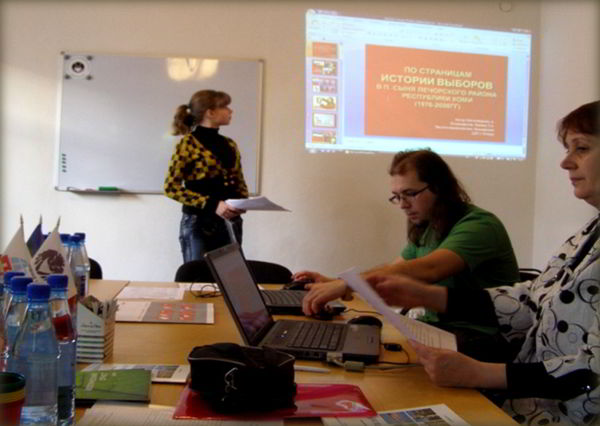 Обмен опытом.  Представление исследовательских работ на обучающем семинаре учителей Республики в фонде «Серебряная тайга».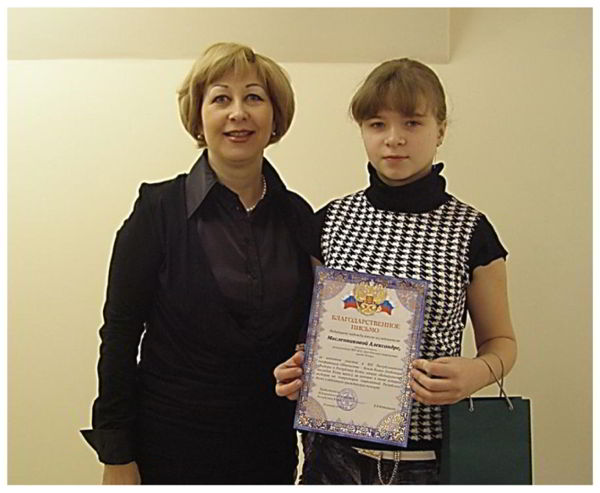 Призёр Конференции «Отечество-Земля Коми»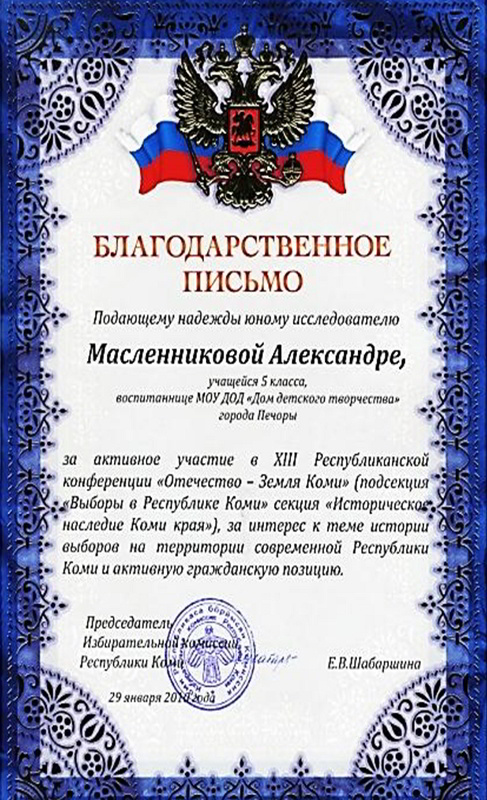 Обучающий семинар «КонсультантПлюс»  для классных руководителей.Цель семинара: изучение основных возможностей работы классных руководителей в справочно-правовой системе «Консультант Плюс: Средняя Школа.»Задачи: познакомить классных руководителей с системой «Консультант Плюс: Средняя Школа»;показать основные возможности системы «Консультант Плюс: Средняя Школа», помочь классным руководителям овладеть навыками работы в системе по поиску необходимых документов.Оборудование и учебные пособия:персональный компьютер; видеопроектор;программное обеспечение «Консультант Плюс: Средняя Школа»; программное обеспечение MS Power Point;Примечания:При разработке занятия семинара использовалась  методика разработанная отделом УМЦ фирмы  ООО «КонсультантПлюсКоми» г. Сыктывкар. План семинара:Организационный этап Основной этап Подведение итогов семинара ХОД СЕМИНАРА: Организационный этапII. Основной этапВведение    Приступая к работе в должности классного руководителя, педагог должен четко представлять себе целевые ориентиры воспитательной системы класса. На основе этих ориентиров определяются основные цели и задачи воспитания учащихся.Главными ориентирами в постановке целей и задач воспитания учащихся в школе, а также в создании воспитательной системы школы являются цели государственной политики в области образования. Они определены в основных документах, которыми должен руководствоваться завуч по воспитательной работе. Внимательно проанализировав такие документы, как «Закон Российской Федерации «Об образовании», «Федеральная программа развития образования в России», проект «Национальная доктрина образования Российской Федерации», «Концепция структуры и содержания общего среднего образования (в 12-летней школе)» можно сформулировать требования, предъявляемые государством к воспитанию учащихся, а именно:1.  Система школьного воспитания должна быть направлена на разностороннее развитие учащихся. Разностороннее развитие учащихся возможно только в том случае, если весь набор воспитательных технологий и методик работы с детьми создает условия для самореализации ребенка. Самореализации учащихся способствуют развитие у них познавательной мотивации и познавательного интереса, общеучебных умений, навыков и творческих способностей, умения находить необходимую информацию, желание заниматься самообразованием.2.  Разностороннее развитие учащихся предполагает формирование научного мировоззрения, которое позволит ученику войти в открытое информационное пространство, проявляя качества гражданина.3.  Воспитание учащихся физически и нравственно здоровыми, способными быть патриотами своей Родины не на словах, а на деле, защищающими традиции своей страны и своего народа и уважающими традиции, обычаи, культуру других народов.4. Формируя гражданина и человека, необходимо помнить о том, что система воспитательной работы должна способствовать воспитанию в учащихся уважения к правам и свободам других людей, ответственности перед собой и своей семьей, обществом за свои действия и поступки. Участвуя в воспитательной работе, классные руководители должны знать об основах правовой системы РФ, государственном и экономическом устройстве страны, международном законодательстве о правах человека, правовые акты, касающиеся работы школы, жизни школьников, сдачи экзаменов и поступления в вузы, призыва на военную службу и т.д.Для миллионов российских школ бесплатный доступ к правовой информации является существенной помощью при организации учебного процесса. Содержание информационного банка КонсультантПлюс:СредняяШкола формировалось с учетом школьной программы совместно со специалистами Проекта "Правовое образование в школе", реализуемого Российским фондом правовых реформ. Информационный банк продукта включает 1000 нормативных документов, среди которых Конституция РФ, все действующие кодексы России, федеральные законы и другие правовые акты. С помощью справочно-правовой системы КонсультантПлюс буквально за несколько секунд вы сможете получить доступ к любому нормативному документу в действующей редакции. Это поистине мощный экспертно-аналитический инструмент для повседневной работы с правовой информацией. Именно в ней содержатся практически все документы, необходимые в работе. Также система оснащена комментариями и консультациями специалистов. Система «Консультант Плюс: Средняя Школа», создана компанией «КонсультантПлюс»                             (г. Москва) в 2002 году специально для изучения документов России на различных учебных дисциплинах школьниками средних школ, гимназий, лицеев, учащимися средних специальных учебных заведений.Основная цель нашего семинара – познакомиться с системой «Консультант Плюс: Средняя Школа», научиться находить нужные документы.Демонстрация презентации « КонсультантПлюс».Практическая работа (проводится фронтально с использованием видеопроектора) 1. Загрузите СПС «КонсультантПлюс»2. Нажмите «Карточка поиска»Обратите внимание, что при составлении запроса в Карточке поиска достаточно заполнить всего одно или несколько полей, выделив из всей известной о документе или правовой проблеме наиболее достоверную или специфичную информацию.Например, Федеральный закон от 13.01.1996  №12-ФЗ "Об образовании", где ФЗ – вид документа, Президент РФ – принявший орган, 13.01.1996 – дата,  12 – номер, "Об образовании" – название документа.В нашем примере известно 5 реквизитов: вид документа, принявший орган, дата, номер и название документа. Можно задать все эти реквизиты, но достаточно и одного номера документа. Именно номер документа позволяет наиболее точно найти документ.Поиск документа по номеруЧтобы заполнить карточку поиска надо раскрыть поле «Номер» и в появившемся словаре всех номеров найти искомый номер, набрав его на клавиатуре. Курсор при этом постепенно устанавливается на нужном номере. Как только курсор оказался на нужном номере (даже если целиком еще его не набрали), можно его дальше не набирать, а нажать кнопку «Выбрать». Система отбирает документы, отвечающие запросу, т.е. среди всех документов находятся такие, которые имеют заданный номер.Под Карточкой поиска отражаются результаты поиска документов: названия ИБ, в которых найдены документы, и справа цифра показывает количество найденных документов.Как мы видим, с таким номером оказался только один документ, и совершенно излишним будет дальше заполнять карточку поиска. Чтобы увидеть документ, нажимаем  на название информационного банка ВерсияПроф или кнопку «Построить список» или клавишу F9. Слева получили Дерево-список, в котором указан Информационный банк, содержащий искомый документ. Справа - в списке мы видим один документ, в котором указаны все точные реквизиты. Чтобы в него войти, нажимаем мышью на названии документа. Перед нами текст найденного документа. Мы можем его читать, перелистывать всеми стандартными способами (полоса прокрутки, колесико мыши, клавиши: Page Down, Page Up, Home, End, ↑, ↓). Поиск документа по дате принятияПоиск документа по названиюПоиск документа по примерным реквизитамПоиск документа по основному содержанию. Основной поиск поля "Текст документа"Составление подборки документов с использованием поля "Тематика"Поиск документа по Правовому навигаторуРасширенный полнотекстовый поиск документовСохранение документа в файлПечать документа и его фрагментаКопирование документа в текстовый редактор WordIII. Подведение итогов семинара. Обсуждение работы семинара. Классный час для учащихся 5 класса «Когда страны дружат»,                                посвящённого 20 летию создания СНГ.Цель: Показать учащимся значение сотрудничества стран, входящих в состав Содружества Независимых Государств, в духовной, экономической, политической и социальных сферахЗадачи: Образовательная:Познакомить учащихся с историей создания Содружества Независимых Государств с использованием СПС «Консультант Плюс»Познакомить с достижениями стран СНГ в различных сферах общественной жизни. совершенствовать навыки работы со Справочно-правовой системой «Консультант Плюс: Средняя школа».Развивающая:Формировать осмысленное отношение к межкультурным и межнациональным проблемам современного общества.Воспитательная:Воспитывать толерантное, гуманное отношение и уважение к национальным различиям, стремление к культурному взаимодействиюОборудование: компьютер; мультимедийный проектор; презентация к классному часу, флаги, стран СНГ, карта СНГ.План  Беседа учителя, включающая следующие вопросы:
Что такое СНГ (Работа с системой «КонсультантПлюс»)Значение гимна, герба и флага для каждой страны.
Знакомство с символикой стран СНГ.Выступления учащихся.ОбсуждениеПодведение итоговХод занятия.1. Вступительное слово учителя.Ребята, поднимите, пожалуйста,  руки у кого бабушки и дедушки живут в Белоруссии в Украине?А у кого живут в других странах?  Кто мне скажет,  что такое СНГ?Сегодня на классном часе мы с вами узнаем что же такое СНГ. А ответить на многие вопросы нам поможет справочно-правовая система «КонсультантПлюс».1. Содружество Независимых Государств (СНГ) Работа с системой «КонсультантПлюс»  (использование мультимедиапроектора, выведение документов на экран)Соглашение Независимых ГосударствУстав Содружества Независимых Государств: условия членства государств в СНГ,  цели и принципы межгосударственного сотрудничества, взаимодействия в экономической, социальной и правовой областях, в сфере межпарламентских связей, суверенное равенство всех его членов.Соглашения о создании зоны свободной торговлиСоглашения о создании Межгосударственного экономического комитетаИстория создания и основные этапы развития8 декабря 1991 года – в Беловежской пуще (Белоруссия) руководители России – Президент Б.Ельцин и Госсекретарь Г.Бурбулис, Украины — Президент Л.Кравчук и Премьер-министр В.Фокин и Белоруссии – Председатель Верховного совета БССР С.Шушкевич и Председатель Совмина В.Кебич объявили о прекращении деятельности СССР “как субъекта международного права и геополитической реальности”. Было заявлено об образовании Содружества Независимых Государств, открытого для присоединения бывших членов Союза и иных государств, а также подписано соглашение о создании Содружества Независимых Государств. В Соглашении сформулированы основные направления и принципы сотрудничества, определена сфера совместной деятельности, реализуемая на равноправной основе через координирующие структуры Содружества. Договаривающиеся стороны обязались гарантировать все нормы, вытекающие для них из договоров и соглашений бывшего СССР.11 декабря 1991 года Киргизия и Армения заявили о присоединении к СНГ. 13 декабря 1991 года по инициативе президента Казахстана Н.Назарбаева произошла встреча глав Казахстана и 4 республик Средней Азии в Ашхабаде. Они также выразили согласие войти в СНГ, но при условии абсолютного равенства со сторонами, подписавшими Беловежские соглашения.21 декабря 1991 года в Алма-Ате главы 9 республик: Армении, Белоруссии, Казахстана, Киргизии, России, Таджикистана, Туркмении, Узбекистана и Украины подписали Декларацию об образовании Содружества Суверенных Государств. Позднее к ним присоединились Азербайджан, Грузия и Молдавия — всего в СНГ вошло 12 республик из 15, входивших в СССР.  На последующих встречах их лидеров были созданы Советы глав государств, глав правительств, министров иностранных дел, обороны, Координационно-консультативный комитет, Совет коллективной безопасности и т.д. Была образована Межпарламентская ассамблея. В отличие от прежних союзных органов они не имели властных функций, а могли лишь согласовывать интересы республик. 22 января 1993 года в Минске был принят Устав Содружества Независимых Государств. В сентябре 1993 года главы государств Содружества Независимых Государств подписали Договор о создании Экономического союза, в котором заложена концепция трансформации хозяйственного взаимодействия в рамках Содружества Независимых Государств с учетом сложившихся в нем реалий.В марте 1994 года Генеральная Ассамблея ООН предоставила Содружеству Независимых Государств статус наблюдателя. Ключевыми этапами на пути становления СНГ стали заключение Соглашения о создании зоны свободной торговли 15 апреля 1994 года, а также Соглашения о создании Межгосударственного экономического комитета в качестве постоянно действующего органа Экономического союза, и Соглашения о создании Платежного союза государств-участников СНГ 21 октября 1994 года.Уставные цели и направления деятельности СНГ осуществление сотрудничества в политической, экономической, экологической, гуманитарной, культурной и иных областях; всестороннее и сбалансированное экономическое и социальное развитие государств-участников в рамках общего экономического пространства, межгосударственная кооперация и интеграция; развитие равноправного и взаимовыгодного партнерства в сфере экономики через формирование зоны свободной торговли; обеспечение прав и основных свобод человека в соответствии с общепризнанными нормами международного права и документами ОБСЕ; сотрудничество между государствами-участниками в обеспечении международного мира и безопасности, осуществление эффективных мер по сокращению гонки вооружений и военных расходов, ликвидации ядерного и других видов ОМУ, достижение всеобщего и полного разоружения; достижение более тесного взаимодействия государств СНГ с ООН и другими международными организациями в сфере урегулирования международных конфликтов; содействие гражданам государств-участников в свободном общении, контактах и передвижении в Содружестве; взаимная правовая помощь и сотрудничество в других сферах правовых отношений; объединение сил и средств в борьбе с организованной преступностью, международным терроризмом и иными проявлениями экстремизма; мирное разрешение споров и конфликтов между членами Содружества. Руководящие органы СНГ Взаимодействие стран в рамках Содружества Независимых Государств осуществляется через его координирующие институты: Совет глав государств, Совет глав правительств, Межпарламентскую Ассамблею, Исполнительный комитет и др. Совет глав государств Совет глав государств как высший орган Содружества обсуждает и решает любые принципиальные вопросы Содружества, связанные с общими интересами государств-участников.Совет глав государств Содружества на своих заседаниях принимает решения, касающиеся: внесения поправок в Устав СНГ; создания новых или упразднения существующих органов Содружества; оптимизации структуры СНГ; совершенствования деятельности органов Содружества; заслушивания отчетов о деятельности органов СНГ; назначения (утверждения) руководителей органов отнесенных к его компетенции; делегирования полномочий нижестоящим органам; утверждения положений об органах СНГ, отнесенных к его компетенции. Совет глав государств собирается на заседания два раза в год. Внеочередные его заседания могут созываться по инициативе одного из государств-членов. Решения Совета глав государств и Совета глав правительств принимаются с общего согласия – консенсусом. Любое государство может заявить о своей незаинтересованности в том или ином вопросе, что не должно рассматриваться в качестве препятствия для принятия решения. Совет глав правительствСовет глав правительств СНГ координирует сотрудничество органов исполнительной власти в экономической, социальной и иных сферах общих интересов стран-членов СНГ. Совет глав правительств собирается на заседания четыре раза в год, внеочередные заседания могут созываться по инициативе правительства одного из государств-членов. Совет министров иностранных делСовет министров иностранных дел Содружества Независимых Государств (СМИД) создан Решением Совета глав государств Содружества от 24 сентября 1993 года для осуществления координации внешнеполитической деятельности. Межпарламентская Ассамблея Межпарламентская Ассамблея государств – участников Содружества Независимых Государств (МПА) была образована 27 марта 1992 года на основе Алма-Атинского соглашения, подписанного главами парламентов Армении, Беларуси, Казахстана, Кыргызстана, России, Таджикистана и Узбекистана. Ассамблея была учреждена как консультативный институт для обсуждения вопросов и рассмотрения проектов документов, представляющих взаимный интерес. 2. Выступления-презентации учащихся о символике: Гербы, флаги стран СНГ.3. Обсуждение ряда важных вопросов, решение которых в прошлом веке содействовало развитию доброжелательных отношений между странами СНГ.4. Подведение итогов.Литература:1. СПС «КонсультантПлюс»2. Интернет ресурсы при подготовке презентаций.Темы уроков.ИспользованиеКонсультант плюсВВЕДЕНИЕ (1 час)1. Что изучают в курсе «Природа России». Источники географической информации Правовая система «Консультант плюс»Пространства России (8 часов)2. Географическое положение РоссииЗакон о государственной границе РФ3. Моря, омывающие территорию РоссииФЗ о континентальном шельфе РФ.ФЗ о внутренних морских водах, территориальном море и прилегающей зоне РФ.4. Как осваивали и изучали территорию России5. Как осваивали и изучали территорию России6. Картографический метод в географии7. Россия на карте часовых поясов Практическая работа8. Итоговый урок по теме Конституция РФРаздел 1. ОСОБЕННОСТИ ПРИРОДЫ И ПРИРОДНЫЕ РЕСУРСЫ (19 часов)Рельеф и недра России (4 часа) 9. Особенности рельефа России10. Геологическое строение территории нашей страны11. Минеральные ресурсы РоссииЗакон о недрах РФ12. Развитие форм рельефаКлимат и климатические ресурсы (5 часов)13. От чего зависит климат нашей страны14. Закономерности распределения тепла и влаги на территории нашей страны15.Типы климатов России16. Зависимость человека от климатических условийФЗ о государственной социальной помощи17. Климат и климатические ресурсыФЗ об охране атмосферного воздухаВнутренние воды и водные ресурсы (4 часа)18. Разнообразие внутренних вод России. РекиВодный кодекс РФ19. Озера. Болота. Подземные воды.Водный кодекс РФ20. Ледники. Многолетняя мерзлотаВодный кодекс РФ21. Водные ресурсы. Охрана водВодный кодекс РФ ФЗ об охране окружающей среды22. Внутренние воды и водные ресурсы РКВодный кодекс РФПочва и почвенные ресурсы (3 часа)23. Образование почв и их разнообразие24. Закономерности распространения почв25. Почвенные ресурсы. Почвы РКЗемельный кодекс РФ ФЗ об охране окружающей средыРастительность и животный мир (3 часа)26. Растительный и животный мир России, РКФЗ об охране окружающей средыФЗ о животном мире27. Биологические ресурсы. Охрана растительного и животного мира. РК.ФЗ об охране окружающей средыФЗ о животном миреФЗ о рыболовстве и сохранении водных биологических ресурсов28. Особо охраняемые территории РоссииЛесной кодекс РФ.ФЗ об охране окружающей средыКонституция ст 58, Водный кодексРаздел II. ПРИРОДНЫЕ КОМПЛЕКСЫ РОССИИ (38 часов)Природное районирование (6 часов)29. Разнообразие ПК России. Природное районирование Природные зоны России. Арктические пустыни, тундра, лесотундра. 31. Разнообразие лесов России: тайга, смешанные и широколиственные лесаЛесной кодекс РФ32. Природные зоны РК33. Безлесные зоны на юге России: степи, полупустыни и пустыни34. Высотная поясностьПрирода регионов России (23 часа)35. Русская (Восточно-Европейская) равнина. Географическое положение и особенности природы36. Природные комплексы Русской равниныФЗ «Об особо охраняемых природных территориях»37. Географическое положение 38. Тектоническое строение, рельеф, полезные ископаемые области в т.ч. РК.Закон о недрах РФ39. Особенности климата. НРК.40. Природные зоны области. НРК.41. Проблемы взаимодействия природы и человека на территории области, НРК. Охраняемые объектыФЗ об охране окружающей средыФЗ об особо охраняемых природных территориях42. Северный Кавказ - самые молодые высокие горы России43. Природные комплексы Северного КавказаФЗ об особо охраняемых природных территориях44. Урал - «Каменный пояс» земли Русской45. Своеобразие природы Урала46. Природные уникумы Урала. Экологические проблемыФЗ об охране окружающей среды ФЗ об особо охраняемых природных территориях47. Западно-Сибирская низменность48. Природные ресурсы Западной Сибири. Проблемы их освоенияЗакон о недрах РФ ФЗ об охране окружающей среды49. Восточная Сибирь: величие и суровость природы. ГП. Состав территории, история освоения50. Природные районы Восточной Сибири51. Жемчужина Сибири - БайкалФЗ об охране озера Байкал.Водный кодекс РФ ФЗ о рыболовстве и сохранении водных биологических ресурсовФЗ об особо охраняемых природных территориях52. Природные ресурсы Восточной Сибири, проблемы их освоенияФЗ об охране окружающей среды53. Дальний Восток-край контрастов. ГП, состав территории. История освоения54. Природные комплексы Дальнего ВостокаФЗ об особо охраняемых природных территориях55. Природные ресурсы Дальнего Востока, освоение их человекомЗакон о недрах РФ ФЗ о рыболовстве и сохранении водных биологических ресурсов56-57. Природа регионов России.Человек и природа (9 часов)58. Влияние природных условий на жизнь и здоровье человека, НРКФЗ об экологической экспертизеФЗ об охране окружающей средыФЗ об охране атмосферного воздухаФЗ о государственной социальной помощи59. Географический фактор в развитии общества, нрк60. Антропогенное воздействие на природу, нрк.ФЗ об охране окружающей среды61. Рациональное природопользование, охраняемые территории, НРКЗакон о недрах РФ ФЗ об охране окружающей средыФЗ об особо охраняемых природных территориях62. Памятники Всемирного природного и культурного наследия в нашей стране, РКФЗ об особо охраняемых природных территориях63. Экологическая ситуация в России, РК.64. Человек и природаФЗ об охране окружающей средыФЗ об охране атмосферного воздухаФЗ об экологической экспертизе65-67. Обобщение пройденного.68.Подведение итоговТемы уроков.	Использование   Консультант плюсВведение 1 час.ФЗ о гражданстве РФРаздел 1. НОВОЕ ПОЛИТИКО-ГОСУДАРСТВЕННОЕ УСТРОЙСТВО НА ТЕРРИТОРИИ БЫВШЕГО СССР (14 часов) Геополитическое положение России (2 часа)Договор об учреждении Евразийского экономического сообщества2. Географическое положение России. ЭГП и транспортно-географическое положение.Закон о государственной границе РФ3. Политико-административное устройство России.Конституция РФ, СТ 5, 65, 66, 67Население Росси и новых независимых государств (5 часов) 4. Население России: особенности заселения, численность и естественный прирост. РФ - многонациональная странаФЗ о гражданстве РФ5. Миграции населения. Расселение населенияКонституция РФ ст. 27 Конвенция Содружества Независимых Государств о правах и основных свободах человека.6. Городское и сельское население. Расселение населения7. Рынок труда, занятость населения РоссииТрудовой кодекс РФКонвенция №138 Международной организации труда8. Население РоссииКонституция РФ ст 28Экономика Российской Федерации (6 часов)9. Хозяйство России10. Роль и место России в международной экономике.Договор об учреждении Евразийского экономического сообщества11. Экономические системы в развитии России12. Структура экономики России13. Проблемы ресурсной основы экономики РоссииЗакон о недрах РФ ФЗ об охране окружающей среды14. Научный комплекс - вершина экономики России15. Экономический кризис в России. Пути экономических реформРаздел II. ВАЖНЕЙШИЕ МЕЖОТРАСЛЕВЫЕ КОМПЛЕКСЫ РОССИИ И ИХ ГЕОГРАФИЯ (21час16. Машиностроительный комплекс - ведущий межотраслевой комплекс в хозяйстве России17. Факторы размещения отраслей машиностроенияФЗ об охране окружающей среды18. География машиностроения19. Военно-промышленный комплекс20. Научный комплексФЗ «О науке и государственной научно-технической политике»21. Роль и особенности ТЭКа22. Топливная промышленностьЗакон о недрах РФ 23. Электроэнергетика России24. Топливно-энергетический комплекс РоссииЗакон о недрах РФ 25. Состав и значение металлургического комплекса26. Металлургический комплекс27. География металлургического комплексаФЗ об охране окружающей среды28. Химико-лесной комплексЛесной кодекс РФ29. География химико-лесного комплекса30. Комплексы конструкционных материалов31. Состав и значение АПК32. Земледелие и животноводствоФЗ о развитии сельского хозяйства РФ33. Пищевая и легкая промышленность34. Территориальная организация АПКЗемельный кодекс РФ35. Состав инфраструктурного комплекса. Связь, сфера обслуживания. 36. Роль транспорта. Виды транспортаВодный кодекс РФВоздушный кодекс РФРаздел III. РЕГИОНЫ РОССИИ (27 часов)Территориальная организация и районирование России (2 часа) 37. Районирование территории РоссииКонституция РФ, СТ 5, 65, 66, 6738. Проблемы экономического районированияЗападный макрорегион - Европейская Россия (15 часов) Центральная Россия (3 ч) 39. Центральная Россия. ЭГП, население и трудовые ресурсыЗакон РФ «О занятости населения Российской Федерации40. Экономика Центральной России. Узловые районы Центральной России 41. Народные промыслы Центральной России ФЗ «О народных художественных промыслах»Северо-Западная Россия (1 ч)42. Общая характеристика Северо-Западной РоссииЕвропейский Север (1 ч) 43. ЭГП, особенности природно-ресурсного потенциала и населения Хозяйство Европейского СевераФЗ об особо охраняемых природных территорияхЗемельный кодекс РФ              Закон о недрах РФ География    Республики Коми (5 ч)44. Особенности ЭГП, природно-ресурсного потенциала РК.Закон о недрах РФ ФЗ об охране окружающей среды ФЗ об охране окружающей среды45. Экономика РК.46. Население РК47. Особенности хозяйства. Факторы размещение отраслей промышленности Земельный кодекс РФ              Закон о недрах РФ Лесной кодекс РФФЗ об особо охраняемых природных территориях48. Специализация АПК РК.49. Экологические,  демографические, социально-экономические проблемы РК.ФЗ "О государственных гарантиях и компенсациях для лиц, работающих и проживающих в районах Крайнего Севера и приравненных к ним местностях"Европейский Юг - Северный Кавказ (1 ч)50. Северный    Кавказ: особенности      географического положения,    природные условия и ресурсы51. Население и хозяйство районаПоволжье (2 ч)52. Поволжье:       ЭГП, природные условия и ресурсы 53. Население и хозяйство районаУрал (2 ч)54. положение,  природные условия и ресурсы55. Население и хозяйство районаВосточный макрорегион - Азиатская Россия (5 ч) 56. Восточный    макро-регион - Азиатская Россия57. Западная Сибирь58. Экономика Восточной Сибири59. Дальний  Восток: особенности   развития	60. Итоговый урок по теме «Восточная Сибирь»Новые Независимые Государства (3 ч)61. Страны нового зарубежья. СНГ. Белоруссия и страны БалтииПостановление ГД ФС РФ №156-II ГД «Об углублении интеграции народов, объединявшихся в Союз ССР. Устав Содружества Независимых Государств62. Закавказье и Азиатский Юго-ВостокДоговор об учреждении Евразийского экономического сообщества63. Место России в экономике стран СНГ и Балтии64-65 Итоговое повторение (2 ч)66-68 Обобщение пройденного (3 ч)Доминантный признакРецессивный признаккурчавостьнерыжиекарие глазавеснушкикарликовостьполидактилиянорманормапрямые волосырыжие волосыголубые глазанорма норманормашизофрениядальтонизмГосударственный природный заповедникНациональный паркЦель создания, задачиСтатус охраны№ п/пТема занятияТип и формы урокаДеятельность учащихсяФормы контроляИспользование СПС «КонсультантПлюс»1  Введение. Государственные акты по охране природы. Разнообразие видов  особо охраняемых природных территорий РК. Вводныйурок-практикумРаспределение рефератов, презентаций, проектных работ, работа с СПС «КонсультантПлюс»Беседа по вопросамГражданский кодекс РФ)4 часть, глава 70 Авторское правоФЗ «Об охране окружающей среды» гл.1, ст 4;ФЗ «Об особо охраняемых природных территориях»2Печоро - Илычский государственный заповедникКомбинированный Частично-поисковый Лекция, работа с СПС «КонсультантПлюс», сообщения уч-ся, работа в Internet.Проверка умения работать с СПС «КонсультантПлюс»,определителямиФЗ «Об особо охраняемых природных территориях» , гл 2 ст 6-113Национальный парк «Югыд ва»Комбинированныйисследовательскийработа с СПС «КонсультантПлюс», Просмотр в/ф«Каменное ожерелье»,работа в Internet.Оценка презентацийФЗ «Об особо охраняемых природных территориях» , гл 2 ст 12-174Заказники, памятники природы  Республики КомиКомбинированныйЧастично-поисковыйРабота с СПС «КонсультантПлюс»,  с литературой, составление таблицСоставление картыФЗ «Об особо охраняемых природных территориях» , гл 5 ст 22-24; гл.6 ст 25-275Обобщение пройденного.Обобщение изученного СеминарРабота с СПС «КонсультантПлюс» Дискуссия. Защита проектов.Оценка проектов, исследовательских работ